СОДЕРЖАНИЕ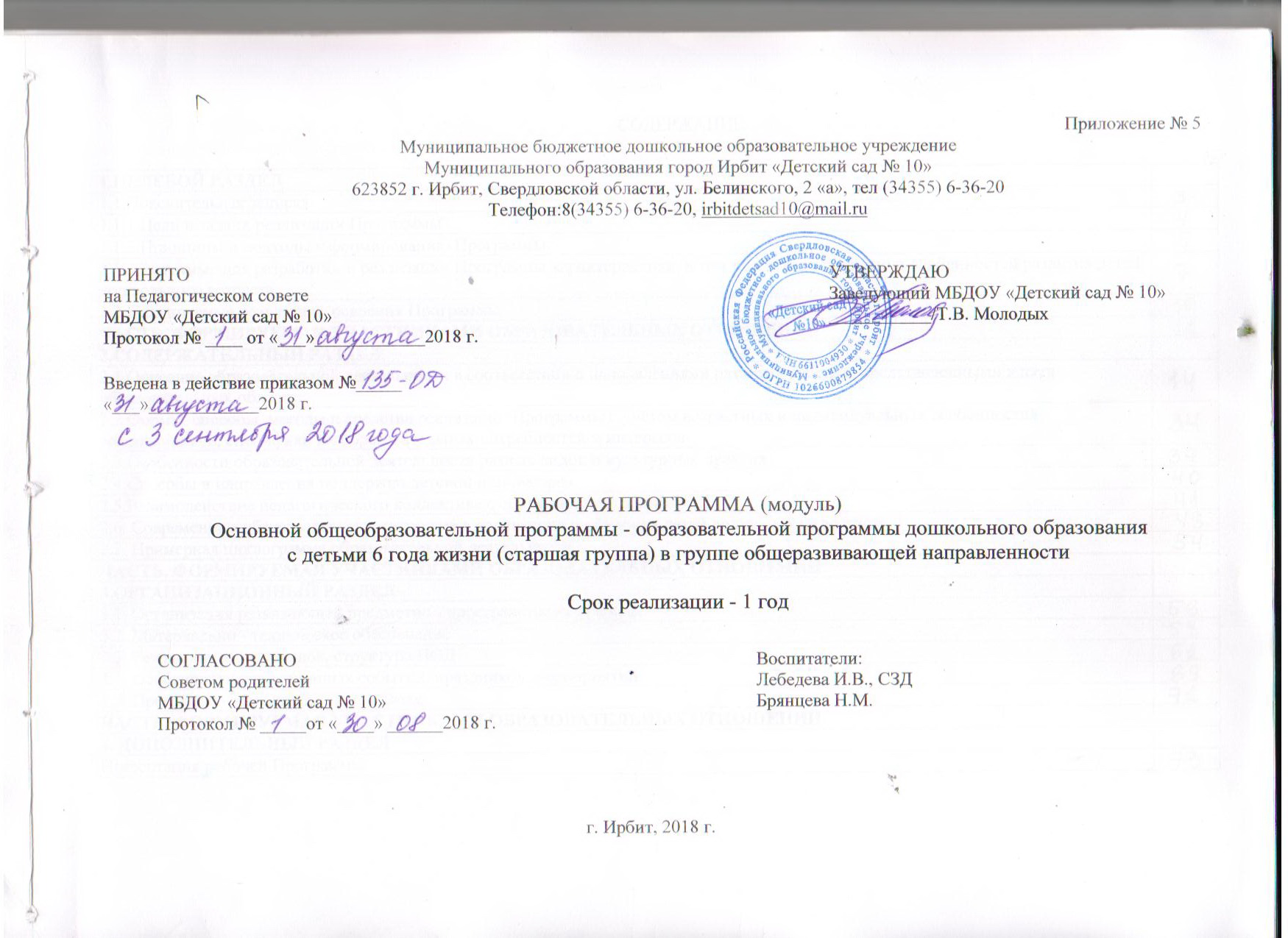 1. ЦЕЛЕВОЙ РАЗДЕЛ1.1. ПОЯСНИТЕЛЬНАЯ ЗАПИСКА		Рабочая программа реализуется в Муниципальном бюджетном дошкольном образовательном учреждении Муниципального образования город Ирбит «Детский сад № 10» (далее - ДОУ) в группе общеразвивающей направленности 6 года жизни. Рабочая программа разработана в соответствии с Основной общеобразовательной программой - основной образовательной программой дошкольного образования и направлена на разностороннее развитие детей, с учетом их возрастных особенностей, на основе индивидуального подхода к детям и специфичных для детей дошкольного возраста видов деятельности. Рабочая программа реализуется в соответствии со следующими нормативными документами:- Федеральным законом от 29.12.2012 г. № 273 - ФЗ «Об образовании в РФ»;- Федеральным государственным образовательным стандартом дошкольного образования (Приказ Министерства образования и науки РФ от 17 октября 2013 г. № 1155);- Приказом Министерства образования и науки РФ № 1014 от 30 августа 2013 года об утверждении порядка организации и осуществления образовательной деятельности по основным общеобразовательным программам – образовательным программам дошкольного образования;- СанПиН 2.4.1.3049-13 «Санитарно - эпидемиологические требования к устройству, содержанию и организации режима работы дошкольных образовательных организаций». (Постановление Главного государственного санитарного врача Российской Федерации от 15 мая 2013 г. N 26 г. Москва); - Образовательной программой дошкольного образования муниципального бюджетного дошкольного образовательного учреждения Муниципального образования город Ирбит «Детский сад № 10»;- С учётом примерной общеобразовательной программы дошкольного образования «От рождения до школы»/Под ред. Н. Е. Вераксы, Т. С. Комаровой, М. А. Васильевой - обязательная часть рабочей программы, парциальной программы «Я, ТЫ, МЫ» под редакцией О.Л. Князева, Р.Б. Стёркина. Методологическими основами реализации Программы является культурно - историческая теория Л.С. Выготского и системно - деятельностный подход А.Н. Леонтьева, чьи положения были использованы при разработке Примерной программы, в реализации Программы.Для гибкости образовательного процесса Программа обладает обобщенным универсальным характером, содержащая общие модели, идеологию, принципы построения образовательного процесса.Программа включает три основных раздела: целевой, содержательный и организационный, в каждом из которых отражается обязательная часть и часть, формируемая участниками образовательных отношений.В образовательном процессе Программа выполняет несколько функций.Во-первых, служит механизмом реализации стандартов и примерной программы, указывает способ достижения содержащихся в них целевых ориентиров дошкольного образования.Во-вторых, она является основой для осуществления контроля и коррекции образовательного процесса в ДОУ, как самим педагогам, так и проверяющим органом.Продолжительность пребывания детей в ДОУ - 10,5-часовое пребывание по пятидневной рабочей неделе с 07.30 до 18.00 часов, исключая выходные и праздничные дни. Режим работы ДОУ установлен в соответствии с потребностью семьи, объемом решаемых задач образовательной деятельности, возможностей бюджетного финансирования - пятидневная рабочая неделя, выходные дни - суббота и воскресенье, праздничные дни.Программа реализуется на государственном языке Российской Федерации - русский.Цели и задачи реализации ПрограммыЦель: создание благоприятных условий для полноценного проживания каждым ребенком периода дошкольного детства, для всестороннего развития психических и физических качеств с учетом его возрастных и индивидуальных особенностей в целях формирования основ базовой культуры личности и подготовки к жизни в современном обществе, формирования предпосылок к учебной деятельности.Задачи:- охрана и укрепление физического и психического здоровья детей, в том числе их эмоционального благополучия;- обеспечение равных возможностей для полноценного развития каждого ребенка в период дошкольного детства независимо от места проживания, пола, нации, языка, социального статуса;- создание благоприятных условий развития детей в соответствии с их возрастными и индивидуальными особенностями, развитие способностей и творческого потенциала каждого ребенка как субъекта отношений с другими детьми, взрослыми и миром;- объединение обучения и воспитания в целостный образовательный процесс на основе духовно-нравственных и социокультурных ценностей, принятых в обществе правил и норм поведения в интересах человека, семьи, общества;- формирование общей культуры личности детей, развитие их социальных, нравственных, эстетических, интеллектуальных, физических качеств, инициативности, самостоятельности и ответственности ребенка, формирование предпосылок учебной деятельности;- формирование социокультурной среды, соответствующей возрастным и индивидуальным особенностям детей;- обеспечение психолого-педагогической поддержки семьи и повышение компетентности родителей (законных представителей) в вопросах развития и образования, охраны и укрепления здоровья детей;- обеспечение преемственности целей, задач и содержания дошкольного общего и начального общего образования.Принципы и подходы к формированию ПрограммыОбразовательная деятельность осуществляется на основе принципов:- поддержки разнообразия детств; сохранения уникальности и само ценности детства как важного этапа в общем развитии человека, само ценность детства - понимание (рассмотрение) детства как периода жизни значимого самого по себе, без всяких условий; значимого тем, что происходит с ребенком сейчас, а не тем, что этот период есть период подготовки к следующему периоду;- личностно-развивающего и гуманистического характера взаимодействия взрослых (родителей (законных представителей), педагогических и иных работников ДОУ и детей; - уважения к личности ребенка; - реализации задач, содержания образовательной деятельности в формах, специфических для детей данной возрастной группы, прежде всего в форме игры, познавательной и исследовательской деятельности, в форме творческой активности, обеспечивающей развитие ребенка;- полноценного проживания ребенком всех этапов детства, обогащение (амплификация) детского развития. Все содержание программы направлено на обеспечение каждому ребенку возможности содержательно прожить все периоды дошкольного детства, на реализацию принципа развивающего образования, в соответствии с которым главной целью дошкольного образования является развитие ребенка;- построения образовательной деятельности на основе индивидуальных особенностей каждого ребенка, при котором сам ребенок становится активным в выборе содержания своего образования, становится субъектом образования (далее - индивидуализация дошкольного образования). В образовательной деятельности реализуется личностный подход, который предполагает отношение к каждому ребенку как к самостоятельной ценности, принятие его таким, каков он есть. Личностный подход предусматривает утверждение в образовательном процессе субъект - субъектных (партнерских) отношений между взрослыми и детьми, гибкое реагирование педагога на образовательные потребности детей; - содействия и сотрудничества детей и взрослых, признание ребенка полноценным участником (субъектом) образовательных отношений;- поддержки инициативы детей в различных видах деятельности; - сотрудничества с семьей. Одна из задач образовательной деятельности - формирование социокультурной среды дошкольного детства, объединяющей семью, в которой ребенок приобретает свой главный опыт жизни и деятельности, и все институты вне семейного образования в целях разностороннего и полноценного развития детей;- приобщения детей к социокультурным нормам, традициям семьи, общества и государства. Аксиологический подход (один из подходов, на 8 котором основана программа) предполагает ценностную ориентацию всего образовательного процесса. Помимо общечеловеческих ценностей (добро, красота, справедливость, ответственность и др.), в образовательной деятельности большое внимание уделяется формированию у детей чувства принадлежности, в первую очередь к своей семье, ближайшему социуму (например, друзьям по дому, двору, группе);- формирования познавательных интересов и познавательных действий ребенка в различных видах деятельности. Задачи познавательного развития решаются путем организации живого и заинтересованного участия в познавательно-исследовательской деятельности (детском экспериментировании с усложнением действий по преобразованию объектов, решении проблемных ситуаций, наблюдениях, коллекционировании и др.;- возрастной адекватности дошкольного образования (соответствие условий, требований, методов возрасту и особенностям развития). Один из главных принципов образовательной деятельности - адекватность возрасту. В соответствии с указанным принципом ведущими видами деятельности детей являются: в дошкольном - игра, познавательно-исследовательская деятельности, творческая активность ребенка, является самостоятельными, самоценными и универсальными видами деятельности, ими являются также чтение (слушание) художественной литературы, восприятие произведений музыкального и изобразительного искусства общение, продуктивная, музыкально-художественная, познавательно-исследовательская деятельности, элементарный труд;- учета этнокультурной ситуации развития детей. Приобщение детей к культуре своего народа (родной язык, произведения национальных поэтов, художников, скульпторов, традиционная архитектура, народное декоративно-прикладное искусство и др.;- учета гендерной специфики развития детей дошкольного возраста;- построения образовательной деятельности на основе тематического принципа построения образовательного процесса, в основу реализации тематического принципа положен примерный календарь праздников. Возможность реализации - принципа построения содержания образования по спирали, или от простого к сложному (основная часть праздников повторяется в следующем возрастном под периоде дошкольного детства, при этом возрастает мера участия детей и сложность задач, решаемых каждым ребёнком при подготовке и проведении праздников);- принцип интеграции содержания дошкольного образования; - принцип проблемного образования предполагает решение задачи, поиск ответа на вопрос или разрешение спора, характеризующиеся преодолением детьми определённых трудностей. Важно, чтобы проблема имела практическое значение для ребёнка - важное в его жизни и деятельности. Решая проблемы, ребёнок усваивает один из главных жизненных и образовательных уроков: окружающий мир не просто разный, он многообразный и меняющийся, в нём всё не по шаблону; - принцип ситуативности направленный на учет интересов и потребностей детей при осуществлении образовательного процесса, он предполагает возможность использования педагогами реальной ситуации или конкретных, сложившихся на данный момент условий осуществления образовательного процесса для наиболее эффективного решения задач психолого - педагогической работы; - принцип природо - сообразности предполагает учет индивидуальных физических и психических особенностей ребенка, его самодеятельность (направленность на развитие творческой активности), задачи образования реализуются в определенных природных, климатических, географических условиях Среднего Урала, оказывающих существенное влияние на организацию и результативность воспитания и обучения ребенка (часть, формируемая участниками образовательных отношений). В основе образовательной деятельности определены следующие научно обоснованные подходы: - культурно-исторический, - деятельностный, - личностный,  - культурологический, - системный и др. 1.1.3.Значимые для разработки и реализации Программы характеристики, в том числе характеристики особенностей развития детей дошкольного возрастаПриродно - географические условия:Город Ирбит расположен в 204 км к востоку от Екатеринбурга, на правом берегу реки Ницы при впадении в нее реки Ирбит. Через город проходит железнодорожная магистраль Екатеринбург - Тавда – Устье - Аха, а также автомобильные дороги, идущие на юго-запад к Камышлову и Артемовскому, на юго-восток - в Тюмень и Талицу, на северо-восток - в Туринск, на северо-запад - в Нижний Тагил и Алапаевск. Общая площадь Муниципального образования город Ирбит - 6423 га. Граничит со всех сторон с Ирбитским МО (Ирбитский район). В северной части города заложен парк общегородского значения, в южной - расположена лесопарковая зона - массив «Бугры» с живописным рельефом, сосновыми и сосноберёзовыми лесами. В 20 км от города находится памятник природы «Белая горка», где сформирован комплекс детских оздоровительных учреждений. На северо-востоке (в междуречье Ницы и Ирбита) находится природный заповедник «Вязовая роща» (крайняя восточная точка распространения дикорастущих вязов на территории РФ). Главными водными артериями являются равнинные реки Ница и Ирбит, относящиеся к западно-сибирскому типу с характерным весенним половодьем. В районе города расположены месторождения диатомитов и стекольных песков. Карьеры занимают площадь 31 га. Климатические условия: Ирбит находится в зоне резко континентального климата, где зима продолжительная, многоснежная и суровая, а лето короткое влажное и умеренно-тёплое. Весна приходит в конце марта. В среднем установление устойчивого снежного покрова происходит в первой декаде ноября, а схода в первой декаде апреля. Средняя относительная влажность воздуха составляет 71%. В течение всего года преобладает юго-западный ветер, но часты также западный и южный. Наиболее часто туманы в августе, сентябре и декабре, вероятнее всего утром, в промежутке. Метели чаще бывают в ноябре - декабре. В начале зимы, случается гололёд. Исходя из климатических условий региона, графика образовательного процесса составляется в соответствии с выделением двух периодов: 1. Холодный (сентябрь-май) - учебный год. Составляется определенный распорядок дня и расписание непосредственной образовательной деятельности. 2. Теплый (июнь-август), для которого составляется другой распорядок дня. В холодной время пребывание детей на открытом воздухе ограничивается температурными режимами. А в летнее время деятельность детей организуется на открытом воздухе.Социокультурные условия:Дошкольное образовательное учреждение располагается в южной части города Ирбита. В районе детского сада находятся Муниципальное образовательное учреждение Муниципального образования город Ирбит общеобразовательная школа № 10, 3 дошкольных образовательных учреждений № 22,20,9,23, Межмуниципальный отдел министерства внутренних дел РФ «Ирбитский» (МВД), ДК им. Костевича, инфекционная больница № 2, Центр занятости населения города Ирбита, ОАО «Ирбитский Химико-Фармацевтический завод», детская библиотека, Муниципальное автономное образовательное учреждение дополнительного образования Муниципального образования город Ирбит «Детско-юношеская спортивная школа», Территориальный отдел управления роспотребнадзора по Свердловской области в городе Ирбите, Ирбитском и Слободо-Туринском районе.Характеристика групповой комнаты:Помещение оборудовано для детей 5-6 лет. Площадь групповой комнаты: 69.1; умывальной: 6.7; туалет6.7; спальной: 56,6; раздевалка: 22.5.Материально-техническое обеспечение, развивающая среда группы соответствует санитарно-гигиеническим требованиям и обеспечивает материальные потребности группы.Возрастные характеристики:Дети шестого года жизни уже могут распределять роли до начала игры и строить свое поведение, придерживаясь роли. Игровое взаимодействие сопровождается речью, соответствующей и по содержанию, и интонационно взятой роли. Речь, сопровождающая реальные отношения детей, отличается от ролевой речи. Дети начинают осваивать социальные отношения и понимать подчиненность позиций в различных видах деятельности взрослых, одни роли становятся для них более привлекательными, чем другие. При распределении ролей могут возникать конфликты, связанные с субординацией ролевого поведения. Наблюдается организация игрового пространства, в котором выделяются смысловой «центр» и «периферия». Действия детей в играх становятся разнообразными. Развивается изобразительная деятельность детей. Это возраст наиболее активного рисования. Рисунки могут быть самыми разными по содержанию: это и жизненные впечатления детей, и воображаемые ситуации, и иллюстрации к фильмам и книгам. Рисунки приобретают сюжетный характер; достаточно часто встречаются многократно повторяющиеся сюжеты с небольшими или, напротив, существенными изменениями. Изображение человека становится более детализированным и пропорциональным. По рисунку можно судить о половой принадлежности и эмоциональном состоянии изображенного человека. Конструирование характеризуется умением анализировать условия, в которых протекает эта деятельность. Дети используют и называют различные детали деревянного конструктора. Могут заменить детали постройки в зависимости от имеющегося материала. Овладевают обобщенным способом обследования образца. Конструктивная деятельность может осуществляться на основе схемы, по замыслу и по условиям. Дети могут конструировать из бумаги, складывая ее в несколько раз (два, четыре, шесть сгибаний); из природного материала. Продолжает совершенствоваться восприятие цвета, формы и величины, строения предметов; систематизируются представления детей. Они называют не только основные цвета и их оттенки, но и промежуточные цветовые оттенки; форму прямоугольников, овалов, треугольников. Воспринимают величину объектов, легко выстраивают в ряд по возрастанию или убыванию - до 10 различных предметов. В старшем дошкольном возрасте продолжает развиваться образное мышление. Дети способны не только решить задачу в наглядном плане, но и совершить преобразования объекта, указать, в какой последовательности объекты вступят во взаимодействие и т. Среди них можно выделить схематизированные представления, которые возникают в процессе наглядного моделирования; комплексные представления, отражающие представления детей о системе признаков, которыми могут обладать объекты, а также представления, отражающие стадии преобразования различных объектов и явлений (представления о цикличности изменений): представления о смене времен года, дня и ночи, об увеличении и уменьшении объектов в результате различных воздействий, представления о развитии и т. д. Кроме того, продолжают совершенствоваться обобщения, что является  основой словесно-логического мышления. В дошкольном возрасте у детей еще отсутствуют представления о классах объектов. Дети группируют объекты по признакам, которые могут изменяться, однако начинают формироваться операции логического сложения и умножения классов. Так, например, старшие дошкольники при группировке объектов могут учитывать два признака: цвет и форму (материал) и т. д. Развитие воображения в этом возрасте позволяет детям сочинять достаточно оригинальные и последовательно разворачивающиеся истории. Продолжают развиваться устойчивость, распределение, переключаемость внимания. Наблюдается переход от непроизвольного к произвольному вниманию. Продолжает совершенствоваться речь, в том числе ее звуковая сторона. Дети могут правильно воспроизводить шипящие, свистящие и сонорные звуки. Развиваются фонематический слух, интонационная выразительность речи при чтении стихов в сюжетно-ролевой игре и в повседневной жизни. Совершенствуется грамматический строй речи. Дети используют практически все части речи, активно занимаются словотворчеством. Богаче становится лексика: активно используются синонимы и антонимы. Развивается связная речь. Дети могут пересказывать, рассказывать по картинке, передавая не только главное, но и детали. Достижения этого возраста характеризуются распределением ролей в игровой деятельности; структурированием игрового пространства; дальнейшим развитием изобразительной деятельности, отличающейся высокой продуктивностью; применением в конструировании обобщенного способа обследования образца; усвоением обобщенных способов изображения предметов одинаковой формы. Восприятие в этом возрасте характеризуется анализом сложных форм объектов; развитие мышления сопровождается освоением мыслительных средств (схематизированные представления, комплексные представления, представления о цикличности изменений); развиваются умение обобщать, причинное мышление, воображение, произвольное внимание, речь, образ Я.Характеристика индивидуальных особенностей развития детей дошкольного возраста:Старшую группу № 5 посещают детей-22, в возрасте от 5 до 6 лет, из них девочек - 8, мальчиков - 14. Направленность группы: общеразвивающая1.2.Планируемые результаты освоения ПрограммыЦелевые ориентиры:Ребенок овладевает основными культурными средствами, способами деятельности, проявляет инициативу и самостоятельность в разных видах деятельности - игре, общении, познавательно-исследовательской деятельности, конструировании и др.; способен выбирать себе род занятий, участников по совместной деятельности.Ребенок обладает установкой положительного отношения к миру, к разным видам труда, другим людям и самому себе, обладает чувством собственного достоинства; активно взаимодействует со сверстниками и взрослыми, участвует в совместных играх.Способен договариваться, учитывать интересы и чувства других, сопереживать неудачам и радоваться успехам других, адекватно проявляет свои чувства, в том числе чувство веры в себя, старается разрешать конфликты. Умеет выражать и отстаивать свою позицию по разным вопросам.Способен сотрудничать и выполнять как лидерские, так и исполнительские функции в совместной деятельности. Понимает, что все люди равны вне зависимости от их социального происхождения, этнической принадлежности, религиозных и других верований, их физических и психических особенностей.Проявляет эмпатию по отношению к другим людям, готовность прийти на помощь тем, кто в этом нуждается.Проявляет умение слышать других и стремление быть понятым другими. Ребенок обладает развитым воображением, которое реализуется в разных видах деятельности, и прежде всего в игре; владеет разными формами и видами игры, различает условную и реальную ситуации; умеет подчиняться разным правилам и социальным нормам. Умеет распознавать различные ситуации и адекватно их оценивать. Ребенок достаточно хорошо владеет устной речью, может выражать свои мысли и желания, использовать речь для выражения своих мыслей, чувств и желаний, построения речевого высказывания в ситуации общения, выделять звуки в словах, у ребенка складываются предпосылки грамотности.У ребенка развита крупная и мелкая моторика; он подвижен, вынослив, владеет основными движениями, может контролировать свои движения и управлять ими.Ребенок способен к волевым усилиям, может следовать социальным нормам поведения и правилам в разных видах деятельности, во взаимоотношениях со взрослыми и сверстниками, может соблюдать правила безопасного поведения и навыки личной гигиены.Проявляет ответственность за начатое дело.Ребенок проявляет любознательность, задает вопросы взрослым и сверстникам, интересуется причинно-следственными связями, пытается самостоятельно придумывать объяснения явлениям природы и поступкам людей; склонен наблюдать, экспериментировать. Обладает начальными знаниями о себе, о природном и социальном мире, в котором он живет; знаком с произведениями детской литературы, обладает элементарными представлениями из области живой природы, естествознания, математики, истории и т. п.; способен к принятию собственных решений, опираясь на свои знания и умения в различных видах деятельности.Открыт новому, то есть проявляет стремления к получению знаний, положительной мотивации к дальнейшему обучению в школе, институте.Проявляет уважение к жизни (в различных ее формах) и заботу об окружающей среде.Эмоционально отзывается на красоту окружающего мира, произведения народного и профессионального искусства (музыку, танцы, театральную деятельность, изобразительную деятельность и т. д.).Проявляет патриотические чувства, ощущает гордость за свою страну, ее достижения, имеет представление о ее географическом разнообразии, многонациональности, важнейших исторических событиях.Имеет первичные представления о себе, семье, традиционных семейных ценностях, включая традиционные гендерные ориентации, проявляет уважение к своему и противоположному полу.Соблюдает элементарные общепринятые нормы, имеет первичные ценностные представления о том, «что такое хорошо и что такое плохо», стремится поступать хорошо; проявляет уважение к старшим и заботу о младших. Имеет начальные представления о здоровом образе жизни. Воспринимает здоровый образ жизни как ценность.ЧАСТЬ, ФОРМИРУЕМАЯ УЧАСТНИКАМИ ОБРАЗОВАТЕЛЬНЫХ ОТНОШЕНИЙПОЯСНИТЕЛЬНАЯ ЗАПИСКАВ своей образовательной деятельности использую парциальную программу «Я, ТЫ, МЫ» под редакцией О.Л. Князева, Р.Б. Стеркина. Программа является частью учебно-методического комплекта по социально-эмоциональному развитию детей дошкольного возраста, который включает также учебно-методическое пособие и семь учебных наглядных пособий-альбомов для самостоятельной деятельности детей:«Какой ты?» Для детей младшего дошкольного возраста.«Что тебе нравится?» Для детей среднего дошкольного возраста.«Веселые, грустные...» Для детей среднего дошкольного возраста.«Веселые, грустные...» Для детей старшего дошкольного возраста.«Мы все разные» Для детей старшего дошкольного возраста.«Как вести себя» Для детей среднего и старшего дошкольного возраста.«С кем ты дружишь?» Для детей старшего дошкольного возраста.Настоящая Программа социально-эмоционального развития детей дошкольного возраста составлена с учетом программы «Я - ты - мы», автор О.Л. Князева;Данная программа разработана в соответствии со следующими нормативными документами: Федеральный закон от 29.12.2012 № 273-ФЗ «Об образовании в Российской Федерации»;постановление Главного государственного санитарного врача РФ от 15.05.13 № 26 «Об утверждении СанПиН 2.4.1 3049-13 «Санитарно-эпидемиологические требования к устройству, содержанию и организации режима работы дошкольных образовательных организаций»;приказ Минобрнауки России от 17.10.13 № 1155 «Об утверждении Федерального государственного образовательного стандарта дошкольного образования»;Многие годы дошкольное образование было ориентировано на обеспечение познавательного развития детей. Однако особенность дошкольного возраста заключается не только в овладении ребенком знаниями, умениями и навыками, но и в становлении базовых свойств его личности: самооценки и образа «Я», эмоционально-потребительской сферы, нравственных ценностей и установок, социально - психологических особенностей в системе отношений с другими людьми.Каждое из обозначенных направлений развития нашло свое отражение в отечественной детской и социальной психологии в работах таких выдающихся ученых, как Л. С. Выготский, А. Н. Леонтьев, А. В. Запорожец, Д. Б. Эльконин, М. И. Лисина, Л. И. Божович, а также их учеников и последователей (Т. И. Репина, Е. О. Смирнова, Л. П. Стрелкова и др.). К сожалению, результаты их научных исследований многие годы не были востребованы педагогической практикой в полной мере.Радикальные преобразования последних лет, происходящие в современной России, ставят особые задачи перед системой дошкольного образования. Основным приоритетом сегодня выступает личностно-ориентированное взаимодействие педагога с ребенком - принятие и поддержка его индивидуальности, интересов и потребностей, развитие творческих способностей и забота о его эмоциональном благополучии.Цели и задачи:Цель: создание благоприятных условий для полноценного проживания ребенком дошкольного детства, формирование основ базовой культуры личности, всестороннее развитие психических и физических качеств в соответствии с возрастными и индивидуальными особенностями, подготовка к жизни в современном обществе.Задачи:Охранять и укреплять физическое и психическое здоровье детей, их эмоциональное благополучие;Обеспечить равные возможности для полноценного развития каждого ребенка в период дошкольного детства;Создавать благоприятные условия для развития детей в соответствии с их возрастными и индивидуальными особенностями, и склонностями, развития способностей и творческого потенциала, каждого ребенка как субъекта отношений с самим собой, другими детьми, взрослыми и миром;Развивать духовно-нравственные и социокультурные ценности и принятые в обществе правила и нормы поведения в интересах человека, семьи и общества.Способствовать природному процессу умственного и физического развития детей через организацию игровой, коммуникативной, познавательно - исследовательской, продуктивной деятельности;Развивать общую культуру личности детей, в том числе ценностей здорового образа жизни, социальных, нравственных, эстетических, интеллектуальных качеств, инициативности, самостоятельности и ответственности ребенка. Для того чтобы быть успешным в делах, уметь общаться с разными людьми, каждый ребенок должен знать, что он может, а что ему пока не удается. Его возможности еще ограничены, но они совершенствуются и развиваются - завтра он обязательно сделает то, чего не смог сегодня. Поэтому педагогу необходимо постоянно поддерживать каждого ребенка в разных ситуациях - как успеха, так и неудачи. Иными словами, в любом случае взрослые должны помогать ребенку поверить в свои силы.Принципы программы:полноценное проживание ребенком всех этапов детства, обогащение детского развития;забота о здоровье, эмоциональном благополучии и своевременном всестороннем развитии каждого ребенка;содействие и сотрудничество детей и взрослых, признание ребенка субъектом образования;создание в группах атмосферы гуманного и доброжелательного отношения ко всем воспитанникам, что позволяет растить их общительными, добрыми, любознательными, инициативными, стремящимися к самостоятельности и творчеству;максимальное использование разнообразных видов детской деятельности, их интеграция в целях повышения эффективности воспитательно-образовательного процесса;творческая организация (креативность) воспитательно-образовательного процесса;вариативность использования образовательного материала, позволяющая развивать творчество в соответствии с интересами и наклонностями каждого ребенка;Возрастные особенности развития детей 5-6 лет (старшая группа)Ребенок 5-6 лет может регулировать поведение на основе усвоенных норм и правил, своих этических представлений, а не в ответ на требования других людей. Эмоционально переживает несоблюдение норм и правил и несоответствие поведения своим этическим представлениям. Без контроля со стороны взрослого, не отвлекаясь, может выполнять трудовые обязанности, доводить до конца малопривлекательную работу, наводить порядок в комнате. Поведение становится более сдержанным. Дружно играет, сдерживает агрессивные реакции, делится, справедливо распределяет роли, помогает во взаимодействии с друзьями.СОДЕРЖАТЕЛЬНЫЙ РАЗДЕЛ2.1.Описание образовательной деятельности в соответствии с направлениями развития ребенка, представленными в пяти образовательных областяхОбразовательная деятельность по направлениям развития ребенка, которые представлены в пяти образовательных модулях: социально-коммуникативное развитие, познавательное развитие, речевое развитие, художественно-эстетическое развитие, физическое развитие.Модуль образовательной области «Социально-коммуникативное развитие»«Социально-коммуникативное развитие направлено на усвоение норм и ценностей, принятых в обществе, включая моральные и нравственные ценности; развитие общения и взаимодействия ребенка со взрослыми и сверстниками; становление самостоятельности, целенаправленности и само регуляции собственных действий; развитие социального и эмоционального интеллекта, эмоциональной отзывчивости, сопереживания, формирование готовности к совместной деятельности со сверстниками, формирование уважительного отношения и чувства принадлежности к своей семье и к сообществу детей и взрослых в Организации; формирование позитивных установок к различным видам труда и творчества; формирование основ безопасного поведения в быту, социуме, природе».Основные цели и задачи Социализация, развитие общения, нравственное воспитание. Усвоение норм и ценностей, принятых в обществе, воспитание моральных и нравственных качеств ребенка, формирование умения правильно оценивать свои поступки и поступки сверстников. Развитие общения и взаимодействия ребенка с взрослыми и сверстниками, развитие социального и эмоционального интеллекта, эмоциональной отзывчивости, сопереживания, уважительного и доброжелательного отношения к окружающим.Формирование готовности детей к совместной деятельности, развитие умения договариваться, самостоятельно разрешать конфликты со сверстниками.Ребенок в семье и сообществе, патриотическое воспитание. Формирование образа Я, уважительного отношения и чувства принадлежности к своей семье и к сообществу детей и взрослых в организации; формирование гендерной, семейной, гражданской принадлежности; воспитание любви к Родине, гордости за ее достижения, патриотических чувств.Самообслуживание, самостоятельность, трудовое воспитание. Развитие навыков самообслуживания; становление самостоятельности, целенаправленности и саморегуляции собственных действий. Воспитание культурно-гигиенических навыковФормирование позитивных установок к различным видам труда и творчества, воспитание положительного отношения к труду, желания трудиться. Воспитание ценностного отношения к собственному труду, труду других людей и его результатам. Формирование умения ответственно относиться к порученному заданию (умение и желание доводить дело до конца, стремление сделать его хорошо).Формирование первичных представлений о труде взрослых, его роли в обществе и жизни каждого человека.Формирование основ безопасности. Формирование первичных представлений о безопасном поведении в быту, социуме, природе. Воспитание осознанного отношения к выполнению правил безопасности.Формирование осторожного и осмотрительного отношения к потенциально опасным для человека и окружающего мира природы ситуациям. Формирование представлений о некоторых типичных опасных ситуациях и способах поведения в них.Формирование элементарных представлений о правилах безопасности дорожного движения; воспитание осознанного отношения к необходимости выполнения этих правил.Содержание педагогической работыСоциализация, развитие общения, нравственное воспитаниеВоспитывать дружеские взаимоотношения между детьми; привычку сообща играть, трудиться, заниматься; стремление радовать старших хорошими поступками; умение самостоятельно находить общие интересные занятия.Воспитывать уважительное отношение к окружающим.Учить заботиться о младших, помогать им, защищать тех, кто слабее. Формировать такие качества, как сочувствие, отзывчивость. Воспитывать скромность, умение проявлять заботу об окружающих, с благодарностью относиться к помощи и знакам внимания.Формировать умение оценивать свои поступки и поступки сверстников. Развивать стремление детей выражать свое отношение к окружающему, самостоятельно находить для этого различные речевые средства. Расширять представления о правилах поведения в общественных местах; об обязанностях в группе детского сада, дома. Обогащать словарь детей вежливыми словами (здравствуйте, до свидания, пожалуйста, извините, спасибо и т.д). Побуждать к использованию в речи фольклора (пословицы, поговорки, потешки и др.). Ребенок в семье и сообществе, патриотическое воспитание.Образ Я. Расширять представления ребенка об изменении позиции в связи с взрослением (ответственность за младших, уважение и помощь старшим, в том числе пожилым людям и т. д.). Через символические и образные средства углублять представления ребенка о себе в прошлом, настоящем и будущем.Расширять традиционные гендерные представления. Воспитывать уважительное отношение к сверстникам своего и противоположного пола. Семья. Углублять представления ребенка о семье и ее истории. Учить создавать простейшее генеалогическое древо с опорой на историю семьи. Углублять представления о том, где работают родители, как важен для общества их труд. Поощрять посильное участие детей в подготовке различных семейных праздников. Приучать к выполнению постоянных обязанностей по дому.Детский сад. Продолжать формировать интерес к ближайшей окружающей среде: к детскому саду, дому, где живут дети, участку детского сада и др. Обращать внимание на своеобразие оформления разных помещений. Развивать умение замечать изменения в оформлении помещений, учить объяснять причины таких изменений; высказывать свое мнение по поводу замеченных перемен, вносить свои предложения о возможных вариантах оформления. Подводить детей к оценке окружающей среды. Вызывать стремление поддерживать чистоту и порядок в группе, украшать ее произведениями искусства, рисунками. Привлекать к оформлению групповой комнаты, зала к праздникам. Побуждать использовать созданные детьми изделия, рисунки, аппликации (птички, бабочки, снежинки, веточки с листьями и т. п.). Расширять представления ребенка о себе как о члене коллектива, формировать активную жизненную позицию через участие в совместной проектной деятельности, взаимодействие с детьми других возрастных групп, посильное участие в жизни дошкольного учреждения. Приобщать к мероприятиям, которые проводятся в детском саду, в том числе и совместно с родителями (спектакли, спортивные праздники и развлечения, подготовка выставок детских работ).Родная страна. Продолжать воспитывать любовь к родному краю; рассказывать детям о самых красивых местах родного города (поселка), его достопримечательностях. Дать детям доступные их пониманию представления о государственных праздниках. Рассказывать о Российской армии, о воинах, которые охраняют нашу Родину (пограничники, моряки, летчики).Самообслуживание, самостоятельность трудовое воспитаниеКультурно-гигиенические навыки. Формировать у детей привычку следить за чистотой тела, опрятностью одежды, прически; самостоятельно чистить зубы, умываться, по мере необходимости мыть руки, следить за чистотой ногтей; при кашле и чихании закрывать рот и нос платком. Закреплять умение замечать и самостоятельно устранять непорядок в своем внешнем виде. Совершенствовать культуру еды: умение правильно пользоваться столовыми приборами (вилкой, ножом); есть аккуратно, бесшумно, сохраняя правильную осанку за столом; обращаться с просьбой, благодарить. Самообслуживание. Закреплять умение быстро, аккуратно одеваться и раздеваться, соблюдать порядок в своем шкафу (раскладывать одежду в определенные места), опрятно заправлять постель. Воспитывать умение самостоятельно и своевременно готовить материалы и пособия к занятию, учить самостоятельно, раскладывать подготовленные воспитателем материалы для занятий, убирать их, мыть кисточки, розетки для красок, палитру, протирать столы.Общественно-полезный труд. Воспитывать у детей положительное отношение к труду, желание выполнять посильные трудовые поручения. Разъяснять детям значимость их труда. Воспитывать желание участвовать в совместной трудовой деятельности. Формировать необходимые умения и навыки в разных видах труда. Воспитывать самостоятельность и ответственность, умение доводить начатое дело до конца. Развивать творчество и инициативу при выполнении различных видов труда. Знакомить детей с наиболее экономными приемами работы. Воспитывать культуру трудовой деятельности, бережное отношение к материалам и инструментам.Учить оценивать результат своей работы (с помощью взрослого). Воспитывать дружеские взаимоотношения между детьми; привычку играть, трудиться, заниматься сообща. Развивать желание помогать друг другу. Формировать у детей предпосылки (элементы) учебной деятельности. Продолжать развивать внимание, умение понимать поставленную задачу (что нужно делать), способы ее достижения (как делать); воспитывать усидчивость; учить проявлять настойчивость, целеустремленность в достижении конечного результата. Продолжать учить детей помогать взрослым поддерживать порядок в группе: протирать игрушки, строительный материал и т. п.Формировать умение наводить порядок на участке детского сада (подметать и очищать дорожки от мусора, зимой - от снега, поливать песок в песочнице и пр.). Приучать добросовестно, выполнять обязанности дежурных по столовой: сервировать стол, приводить его в порядок после еды.Труд в природе. Поощрять желание выполнять различные поручения, связанные с уходом за животными и растениями в уголке природы; обязанности дежурного в уголке природы (поливать комнатные растения, рыхлить почву и т. д.). Привлекать детей к помощи взрослым и посильному труду в природе: осенью -к уборке овощей на огороде, сбору семян, пересаживанию цветущих растений из грунта в уголок природы; зимой - к сгребанию снега к стволам деревьев и кустарникам, выращиванию зеленого корма для птиц и животных (обитателей уголка природы), посадке корнеплодов, к созданию фигур и построек из снега; весной - посеву семян овощей, цветов, высадке рассады; летом -к рыхлению почвы, поливке грядок и клумб. Уважение к труду взрослых. Расширять представления детей о труде взрослых, результатах труда, его общественной значимости. Формировать бережное отношение к тому, что сделано руками человека. Прививать детям чувство благодарности к людям за их труд.Формирование основ безопасностиБезопасное поведение в природе. Формировать основы экологической культуры и безопасного поведения в природе. Формировать понятия о том, что в природе все взаимосвязано, что человек не должен нарушать эту взаимосвязь, чтобы не навредить животному и растительному миру. Знакомить с явлениями неживой природы (гроза, гром, молния, радуга), с правилами поведения при грозе. Знакомить детей с правилами оказания первой помощи при ушибах и укусах насекомых. Безопасность на дорогах. Уточнять знания детей об элементах дороги (проезжая часть, пешеходный переход, тротуар), о движении транс порта, о работе светофора. Знакомить с названиями ближайших к детскому саду улиц и улиц, на которых живут дети. Знакомить с правилами дорожного движения, правилами передвижения пешеходов и велосипедистов. Продолжать знакомить с дорожными знаками: «Дети», «Остановка трамвая», «Остановка автобуса», «Пешеходный переход», «Пункт первой 62 медицинской помощи», «Пункт питания», «Место стоянки», «Въезд запрещен», «Дорожные работы», «Велосипедная дорожка». Безопасность собственной жизнедеятельности. Закреплять основы безопасности жизнедеятельности человека. Продолжать знакомить с правилами безопасного поведения во время игр в разное время года (купание в водоемах, катание на велосипеде, на санках, коньках, лыжах и др.). Расширять знания об источниках опасности в быту (электроприборы, газовая плита, утюг и др.). Закреплять навыки безопасного пользования бытовыми предметами. Уточнять знания детей о работе пожарных, о причинах пожаров, об элементарных правилах поведения во время пожара. Знакомить с работой службы спасения - МЧС. Закреплять знания о том, что в случае необходимости взрослые звонят по телефонам «01», «02», «03». Формировать умение обращаться за помощью к взрослым. Учить называть свое имя, фамилию, возраст, домашний адрес, телефон.Модуль образовательной области «Познавательное развитие»«Познавательное развитие предполагает развитие интересов детей, любознательности и познавательной мотивации; формирование познавательных действий, становление сознания; развитие воображения и творческой активности; формирование первичных представлений о себе, других людях, объектах окружающего мира, о свойствах и отношениях объектов окружающего мира (форме, цвете, размере, материале, звучании, ритме, темпе, количестве, числе, части и целом, пространстве и времени, движении и покое, причинах и следствиях и др.), о малой родине и Отечестве, представлений о социокультурных ценностях нашего народа, об отечественных традициях и праздниках, о планете Земля как общем доме людей, об особенностях ее природы, многообразии стран и народов мира» Основные цели и задачи Формирование элементарных математических представлений. Формирование элементарных математических представлений об основных свойствах и отношениях объектов окружающего мира: форме, цвете, размере, количестве, числе, части и целом, пространстве и времени. Развитие познавательно-исследовательской деятельности. Развитие познавательных интересов детей, расширение опыта ориентировки в окружающем, сенсорное развитие, развитие любознательности и познавательной мотивации; формирование познавательных действий, становление сознания; развитие воображения и творческой активности; формирование первичных представлений об объектах окружающего мира, о свойствах и отношениях объектов окружающего мира (форме, цвете, размере, материале, звучании, ритме, темпе, причинах и следствиях и др.). Развитие восприятия, внимания, памяти, наблюдательности, способности анализировать, сравнивать, выделять характерные, существенные признаки предметов и явлений окружающего мира; умения устанавливать простейшие связи между предметами и явлениями, делать простейшие обобщения. Ознакомление с предметным окружением. Ознакомление с предметным миром (название, функция, назначение, свойства и качества предмета); восприятие предмета как творения человеческой мысли и результата труда. Формирование первичных представлений о многообразии предметного окружения; о том, что человек создает предметное окружение, изменяет и совершенствует его для себя и других людей, делая жизнь более удобной и комфортной. Развитие умения устанавливать причинно-следственные связи между миром предметов и природным миром. Ознакомление с социальным миром. Ознакомление с окружающим социальным миром, расширение кругозора детей, формирование целостной картины мира. Формирование первичных представлений о малой родине и Отечестве, представлений о социокультурных ценностях нашего народа, об отечественных традициях и праздниках. Формирование гражданской принадлежности; воспитание любви к Родине, гордости за ее достижения, патриотических чувств. Формирование элементарных представлений о планете Земля как общем доме людей, о многообразии стран и народов мира. Ознакомление с миром природы. Ознакомление с природой и природными явлениями. Развитие умения устанавливать причинно-следственные связи между природными явлениями. Формирование первичных представлений о природном многообразии планеты Земля. Формирование элементарных экологических представлений. Формирование понимания того, что человек - часть природы, что он должен беречь, охранять и защищать ее, что в природе все взаимосвязано, что жизнь человека на Земле во многом зависит от окружающей среды. Воспитание умения правильно вести себя в природе. Воспитание любви к природе, желания беречь ее.Развитие познавательно-исследовательской деятельностиПознавательно-исследовательская деятельность. Закреплять умение использовать обобщенные способы обследования объектов с помощью специально разработанной системы сенсорных эталонов, перцептивных действий. Побуждать устанавливать функциональные связи и отношения между системами объектов и явлений, применяя различные средства познавательных действий. Способствовать самостоятельному использованию действий экспериментального характера для выявления скрытых свойств. Закреплять умение получать информацию о новом объекте в процессе его исследования. Развивать умение детей действовать в соответствии с предлагаемым алгоритмом. Формировать умение определять алгоритм собственной деятельности; с помощью взрослого составлять модели и использовать их в познавательно-исследовательской деятельности. Сенсорное развитие. Развивать восприятие, умение выделять разнообразные свойства и отношения предметов (цвет, форма, величина, расположение в пространстве и т. п.), включая органы чувств: зрение, слух, осязание, обоняние, вкус. Продолжать знакомить с цветами спектра: красный, оранжевый, желтый, зеленый, голубой, синий, фиолетовый (хроматические) и белый, серый и черный (ахроматические). Учить различать цвета по светлоте и насыщенности, правильно называть их. Показать детям особенности расположения цветовых тонов в спектре. Продолжать знакомить с различными геометрическими фигурами, учить использовать в качестве эталонов плоскостные и объемные формы. Формировать умение обследовать предметы разной формы; при обследовании включать движения рук по предмету. Расширять представления о фактуре предметов (гладкий, пушистый, шероховатый и т. п.). Совершенствовать глазомер.Развивать познавательно-исследовательский интерес, показывая занимательные опыты, фокусы, привлекая к простейшим экспериментам. Проектная деятельность. Создавать условия для реализации детьми проектов трех типов: исследовательских, творческих и нормативных. Развивать проектную деятельность исследовательского типа. Организовывать презентации проектов. Формировать у детей представления об авторстве проекта. Создавать условия для реализации проектной деятельности творческого типа. (Творческие проекты в этом возрасте носят индивидуальный характер.) Способствовать развитию проектной деятельности нормативного типа. (Нормативная проектная деятельность -это проектная деятельность, направленная на выработку детьми норм и правил поведения в детском коллективе.) Дидактические игры. Организовывать дидактические игры, объединяя детей в подгруппы по 2–4 человека; учить выполнять правила игры. Развивать в играх память, внимание, воображение, мышление, речь, сенсорные способности детей. Учить сравнивать предметы, подмечать незначительные различия в их признаках (цвет, форма, величина, материал), объединять предметы по общим признакам, составлять из части целое (складные кубики, мозаика, пазлы), определять изменения в расположении предметов (впереди, сзади, направо, налево, под, над, посередине, сбоку). Формировать желание действовать с разнообразными дидактическими играми и игрушками (народными, электронными, компьютерными и др.). Побуждать детей к самостоятельности в игре, вызывая у них эмоционально-положительный отклик на игровое действие. Учить подчиняться правилам в групповых играх. Воспитывать творческую самостоятельность. Формировать такие качества, как дружелюбие, дисциплинированность. Воспитывать культуру честного соперничества в играх-соревнованиях.Формирование элементарных математических представлений. Количество и счет. Учить создавать множества (группы предметов) из разных по качеству элементов (предметов разного цвета, размера, формы, назначения; звуков, движений); разбивать множества на части и воссоединять их; устанавливать отношения между целым множеством и каждой его частью, понимать, что множество больше части, а часть меньше целого множества; сравнивать разные части множества на основе счета и соотнесения элементов (предметов) один к одному; определять большую (меньшую) часть множества или их равенство. Учить считать до 10; последовательно знакомить с образованием каждого числа в пределах от 5 до 10 (на наглядной основе). Сравнивать рядом стоящие числа в пределах 10 на основе сравнения конкретных множеств; получать равенство из неравенства (неравенство из равенства), добавляя к меньшему количеству один предмет или убирая из большего количества один предмет («7 меньше 8, если к 7 добавить один предмет, будет 8, поровну», «8 больше 7; если из 8 предметов убрать один, то станет по 7, поровну»).Формировать умение понимать отношения рядом стоящих чисел (5 <6 на 1, 6> 5 на 1).Отсчитывать предметы из большого количества по образцу и заданному числу (в пределах 10). Совершенствовать умение считать в прямом и обратном порядке (в пределах 10). Считать предметы на ощупь, считать и воспроизводить количество звуков, движений по образцу и заданному числу (в пределах 10). Познакомить с цифрами от 0 до 9. Познакомить с порядковым счетом в пределах 10, учить различать вопросы «Сколько?», «Который?» («Какой?») и правильно отвечать на них. Продолжать формировать представление о равенстве: определять равное количество в группах, состоящих из разных предметов; правильно обобщать числовые значения на основе счета и сравнения групп (здесь 5 петушков, 5 матрешек, 5 машин-всех игрушек поровну - по 5). Упражнять детей в понимании того, что число не зависит от величины предметов, расстояния между предметами, формы, их расположения, а также направления счета (справа налево, слева направо, с любого предмета). Познакомить с количественным составом числа из единиц в пределах 5 на конкретном материале: 5 - это один, еще один, еще один, еще один и еще один. Величина. Учить устанавливать размерные отношения между 5–10 предметами разной длины (высоты, ширины) или толщины: систематизировать предметы, располагая их в возрастающем (убывающем) порядке по величине; отражать в речи порядок расположения предметов и соотношение между ними по размеру: «Розовая лента -самая широкая, фиолетовая - немного уже, красная - еще уже, но она шире желтой, а зеленая уже желтой и всех остальных лент» и т. д. Сравнивать два предмета по величине (длине, ширине, высоте) опосредованно - с помощью третьего (условной меры), равного одному из сравниваемых предметов. Развивать глазомер, умение находить предметы длиннее (короче), выше (ниже), шире (уже), толще (тоньше) образца и равные ему. Формировать понятие о том, что предмет (лист бумаги, лента, круг, квадрат и др.) можно разделить на несколько равных частей (на две, четыре). Учить называть части, полученные от деления, сравнивать целое и части, понимать, что целый предмет больше каждой своей части, а часть меньше целого. Форма. Познакомить детей с овалом на основе сравнения его с кругом и прямоугольником. Дать представление о четырехугольнике: подвести к пониманию того, что квадрат и прямоугольник являются разновидностями четырехугольника.Развивать у детей геометрическую зоркость: умение анализировать и сравнивать предметы по форме, находить в ближайшем окружении предметы одинаковой и разной формы: книги, картина, одеяла, крышки столов - прямоугольные, поднос и блюдо - овальные, тарелки - круглые и т. д. Развивать представления о том, как из одной формы сделать другую. Ориентировка в пространстве. Совершенствовать умение ориентироваться в окружающем пространстве; понимать смысл пространственных отношений (вверху - внизу, впереди (спереди) - сзади (за), слева - справа, между, рядом с, около); двигаться в заданном направлении, меняя его по сигналу, а также в соответствии со знаками - указателями направления движения (вперед, назад, налево, направо и т. п.); определять свое местонахождение среди окружающих людей и предметов: «Я стою между Олей и Таней, за Мишей, позади (сзади) Кати, перед Наташей, около Юры»; обозначать в речи взаимное расположение предметов: «Справа от куклы сидит заяц, а слева от куклы стоит лошадка, сзади - мишка, а впереди - машина». Учить ориентироваться на листе бумаги (справа - слева, вверху - внизу, в середине, в углу). Ориентировка во времени. Дать детям представление о том, что утро, вечер, день и ночь составляют сутки.  Учить на конкретных примерах устанавливать последовательность различных событий: что было раньше (сначала), что позже (потом), определять, какой день сегодня, какой был вчера, какой будет завтра. Ознакомление с предметным окружениемПродолжать обогащать представления детей о мире предметов.  Объяснять назначение незнакомых предметов. Формировать представление о предметах, облегчающих труд человека в быту (кофемолка, миксер, мясорубка и др.), создающих комфорт (бра, картины, ковер и т. п.). Объяснять, что прочность и долговечность зависят от свойств и качеств материала, из которого сделан предмет. Развивать умение самостоятельно определять материалы, из которых изготовлены предметы, характеризовать свойства и качества предметов: структуру и температуру поверхности, твердость - мягкость, хрупкость - прочность, блеск, звонкость. Побуждать сравнивать предметы (по назначению, цвету, форме, материалу), классифицировать их (посуда - фарфоровая, стеклянная, керамическая, пластмассовая). Рассказывать о том, что любая вещь создана трудом многих людей («Откуда пришел стол?», «Как получилась книжка?» и т. п.). Предметы имеют прошлое, настоящее и будущее.Ознакомление с социальным миромОбогащать представления детей о профессиях. Расширять представления об учебных заведениях (детский сад, школа, колледж, вуз), сферах человеческой деятельности (наука, искусство, производство, сельское хозяйство). Продолжать знакомить с культурными явлениями (цирк, библиотека, музей и др.), их атрибутами, значением в жизни общества, связанными с ними профессиями, правилами поведения. Продолжать знакомить с деньгами, их функциями (средство для оплаты труда, расчетов при покупках), бюджетом и возможностями семьи. Формировать элементарные представления об истории человечества (Древний мир, Средние века, современное общество) через знакомство с произведениями искусства (живопись, скульптура, мифы и легенды народов мира), реконструкцию образа жизни людей разных времен (одежда, утварь, традиции и др.). Рассказывать детям о профессиях воспитателя, учителя, врача, строителя, работников сельского хозяйства, транспорта, торговли, связи др.; о важности и значимости их труда; о том, что для облегчения труда используется разнообразная техника. Рассказывать о личностных и деловых качествах человека-труженика. Знакомить с трудом людей творческих профессий: художников, писателей, композиторов, мастеров народного декоративно-прикладного искусства; с результатами их труда (картинами, книгами, нотами, предметами декоративного искусства). Прививать чувство благодарности к человеку за его труд. Расширять представления о малой Родине. Рассказывать детям о достопримечательностях, культуре, традициях родного края; о замечательных людях, прославивших свой край. Расширять представления детей о родной стране, о государственных праздниках (8 Марта, День защитника Отечества, День Победы, Новый год и т. д.). Воспитывать любовь к Родине. Формировать представления о том, что Российская Федерация (Россия) - огромная, многонациональная страна. Рассказывать детям о том, что Москва - главный город, столица нашей Родины. Познакомить с флагом и гербом России, мелодией гимна. Расширять представления детей о Российской армии. Воспитывать уважение к защитникам отечества. Рассказывать о трудной, но почетной обязанности защищать Родину, охранять ее спокойствие и безопасность; о том, как в годы войн храбро сражались и защищали нашу страну от врагов прадеды, деды, отцы. Приглашать в детский сад военных, ветеранов из числа близких родственников детей. Рассматривать с детьми картины, репродукции, альбомы с военной тематикой.Ознакомление с миром природыРасширять и уточнять представления детей о природе. Учить наблюдать, развивать любознательность. Закреплять представления о растениях ближайшего окружения: деревьях, кустарниках и травянистых растениях. Познакомить с понятиями «лес», «луг» и «сад». Продолжать знакомить с комнатными растениями. Учить ухаживать за растениями. Рассказать о способах вегетативного размножения растений. Расширять представления о домашних животных, их повадках, зависимости от человека. Учить детей ухаживать за обитателями уголка природы. Расширять представления детей о диких животных: где живут, как добывают пищу и готовятся к зимней спячке (еж зарывается в осенние листья, медведи зимуют в берлоге). Расширять представления о птицах (на примере ласточки, скворца и др.). Дать детям представления о пресмыкающихся (ящерица, черепаха и др.) и насекомых (пчела, комар, муха и др.). Формировать представления о чередовании времен года, частей суток и их некоторых характеристиках. Знакомить детей с многообразием родной природы; с растениями и животными различных климатических зон. Показать, как человек в своей жизни использует воду, песок, глину, камни.Использовать в процессе ознакомления с природой произведения художественной литературы, музыки, народные приметы. Формировать представления о том, что человек - часть природы и что он должен беречь, охранять и защищать ее. Учить укреплять свое здоровье в процессе общения с природой. Учить устанавливать причинно-следственные связи между природными явлениями (сезон - растительность - труд людей). Показать взаимодействие живой и неживой природы. Рассказывать о значении солнца и воздуха в жизни человека, животных и растений. Сезонные наблюдения Осень. Закреплять представления о том, как похолодание и сокращение продолжительности дня изменяют жизнь растений, животных и человека. Знакомить детей с тем, как некоторые животные готовятся к зиме (лягушки, ящерицы, черепахи, ежи, медведи впадают в спячку, зайцы линяют, некоторые птицы (гуси, утки, журавли) улетают в теплые края). Зима. Расширять и обогащать знания детей об особенностях зимней природы (холода, заморозки, снегопады, сильные ветры), особенностях деятельности людей в городе, на селе. Познакомить с таким природным явлением, как туман. Весна. Расширять и обогащать знания детей о весенних изменениях в природе: тает снег, разливаются реки, прилетают птицы, травка и цветы быстрее появляются на солнечной стороне, чем в тени. Наблюдать гнездование птиц (ворон и др.). Лето. Расширять и обогащать представления о влиянии тепла, солнечного света на жизнь людей, животных и растений (природа «расцветает», много ягод, фруктов, овощей; много корма для зверей, птиц и их детенышей). Дать представления о съедобных и несъедобных грибах (съедобные - маслята, опята, лисички и т. п.; несъедобные - мухомор, ложный опенок).Модуль образовательной области «Речевое развитие»«Речевое развитие включает владение речью как средством общения и культуры; обогащение активного словаря; развитие связной, грамматически правильной диалогической и монологической речи; развитие речевого творчества; развитие звуковой и интонационной культуры речи, фонематического слуха; знакомство с книжной культурой, детской литературой, понимание на слух текстов различных жанров детской литературы; формирование звуковой аналитико-синтетической активности как предпосылки обучения грамоте».Основные цели и задачи Развитие речи. Развитие свободного общения с взрослыми и детьми, овладение конструктивными способами и средствами взаимодействия с окружающими.Развитие всех компонентов устной речи детей: грамматического строя речи, связной речи - диалогической и монологической форм; формирование словаря, воспитание звуковой культуры речи.Практическое овладение воспитанниками нормами речи.Художественная литература. Воспитание интереса и любви к чтению; развитие литературной речи. Воспитание желания и умения слушать художественные произведения, следить за развитием действия.Содержание педагогической работыРазвитие речиРазвивающая речевая среда. Продолжать развивать речь как средство общения. Расширять представления детей о многообразии окружающего мира. Предлагать для рассматривания изделия народных промыслов, мини-коллекции (открытки, марки, монеты, наборы игрушек, выполненных из определенного материала), иллюстрированные книги (в том числе знакомые сказки с рисунками разных художников), открытки, фотографии с достопримечательностями родного края, Москвы, репродукции картин (в том числе из жизни дореволюционной России). Поощрять попытки ребенка делиться с педагогом и другими детьми разнообразными впечатлениями, уточнять источник полученной информации (телепередача, рассказ близкого человека, посещение выставки, детского спектакля и т. д.). В повседневной жизни, в играх подсказывать детям формы выражения вежливости (попросить прощения, извиниться, поблагодарить, сделать комплимент). Учить детей решать спорные вопросы и улаживать конфликты с помощью речи: убеждать, доказывать, объяснять. Формирование словаря. Обогащать речь детей существительными, обозначающими предметы бытового окружения; прилагательными, характеризующими свойства и качества предметов; наречиями, обозначающими взаимоотношения людей, их отношение к труду. Упражнять в подборе существительных к прилагательному (белый - снег, сахар, мел), слов со сходным значением (шалун - озорник - проказник), с противоположным значением (слабый - сильный, пасмурно - солнечно). Помогать детям употреблять в речи слова в точном соответствии со смыслом. Звуковая культура речи. Закреплять правильное, отчетливое произнесение звуков. Учить различать на слух и отчетливо произносить сходные по артикуляции и звучанию согласные звуки: с - з, с - ц, ш - ж, ч - ц, с - ш, ж - з, л -р. Продолжать развивать фонематический слух. Учить определять место звука в слове (начало, середина, конец). Отрабатывать интонационную выразительность речи. Грамматический строй речи. Совершенствовать умение согласовывать слова в предложениях: существительные с числительными (пять груш, трое ребят) и прилагательные с существительными (лягушка - зеленое брюшко). Помогать детям замечать неправильную постановку ударения в слове, ошибку в чередовании согласных, предоставлять возможность самостоятельно ее исправить. Знакомить с разными способами образования слов (сахарница, хлебница; масленка, солонка; воспитатель, учитель, строитель). Упражнять в образовании однокоренных слов (медведь - медведица - медвежонок - медвежья), в том числе глаголов с приставками (забежал - выбежал - перебежал). Помогать детям правильно употреблять существительные множественного числа в именительном и винительном падежах; глаголы в повелительном наклонении; прилагательные и наречия в сравнительной степени; несклоняемые существительные. Учить составлять по образцу простые и сложные предложения.Совершенствовать умение пользоваться прямой и косвенной речью. Связная речь. Развивать умение поддерживать беседу. Совершенствовать диалогическую форму речи. Поощрять попытки высказывать свою точку зрения, согласие или несогласие с ответом товарища. Развивать монологическую форму речи. Учить связно, последовательно и выразительно пересказывать небольшие сказки, рассказы. (по плану и образцу) рассказывать о предмете, содержании сюжетной картины, составлять рассказ по картинкам с последовательно развивающимся действием. Развивать умение составлять рассказы о событиях из личного опыта, придумывать свои концовки к сказкам. Формировать умение составлять небольшие рассказы творческого характера на тему, предложенную воспитателем. Приобщение к художественной литературеПродолжать развивать интерес детей к художественной литературе. Учить внимательно и заинтересованно слушать сказки, рассказы, стихотворения; запоминать считалки, скороговорки, загадки. Прививать интерес к чтению больших произведений (по главам). Способствовать формированию эмоционального отношения к литературным произведениям.Побуждать рассказывать о своем восприятии конкретного поступка литературного персонажа. Помогать детям понять скрытые мотивы поведения героев произведения. Продолжать объяснять (с опорой на прочитанное произведение) доступные детям жанровые особенности сказок, рассказов, стихотворений. Воспитывать чуткость к художественному слову; зачитывать отрывки с наиболее яркими, запоминающимися описаниями, сравнениями, эпитетами. Учить детей вслушиваться в ритм и мелодику поэтического текста. Помогать выразительно, с естественными интонациями читать стихи, участвовать в чтении текста по ролям, в инсценировках. Продолжать знакомить с книгами. Обращать внимание детей на оформление книги, на иллюстрации. Сравнивать иллюстрации разных художников к одному и тому же произведению. Выяснять симпатии и предпочтения детей.Модуль образовательной области «Художественно-эстетическое развитие»«Художественно-эстетическое развитие предполагает развитие предпосылок ценностно-смыслового восприятия и понимания произведений искусства (словесного, музыкального, изобразительного), мира природы; становление эстетического отношения к окружающему миру; формирование элементарных представлений о видах искусства; восприятие музыки, художественной литературы, фольклора; стимулирование сопереживания персонажам художественных произведений; реализацию самостоятельной творческой деятельности детей (изобразительной, конструктивно-модельной, музыкальной и др.)».Основные цели и задачи Формирование интереса к эстетической стороне окружающей действительности, эстетического отношения к предметам и явлениям окружающего мира, произведениям искусства; воспитание интереса к художественно-творческой деятельности. Развитие эстетических чувств детей, художественного восприятия, образных представлений, воображения, художественно-творческих способностей.Развитие детского художественного творчества, интереса к самостоятельной творческой деятельности (изобразительной, конструктивно-модельной, музыкальной и др.); удовлетворение потребности детей в самовыражении.Приобщение к искусству. Развитие эмоциональной восприимчивости, эмоционального отклика на литературные и музыкальные произведения, красоту окружающего мира, произведения искусства.Приобщение детей к народному и профессиональному искусству (словесному, музыкальному, изобразительному, театральному, к архитектуре) через ознакомление с лучшими образцами отечественного и мирового искусства; воспитание умения понимать содержание произведений искусства.Формирование элементарных представлений о видах и жанрах искусства, средствах выразительности в различных видах искусства.Изобразительная деятельность. Развитие интереса к различным видам изобразительной деятельности; совершенствование умений в рисовании, лепке, аппликации, художественном труде.Воспитание эмоциональной отзывчивости при восприятии произведений изобразительного искусства.Воспитание желания и умения взаимодействовать со сверстниками при создании коллективных работ.Конструктивно-модельная деятельность. Приобщение к конструированию; развитие интереса к конструктивной деятельности, знакомство с различными видами конструкторов.Воспитание умения работать коллективно, объединять свои поделки в соответствии с общим замыслом, договариваться, кто какую часть работы будет выполнять. Музыкально-художественная деятельность. Приобщение к музыкальному искусству; формирование основ музыкальной культуры, ознакомление с элементарными музыкальными понятиями, жанрами; воспитание эмоциональной отзывчивости при восприятии музыкальных произведений.Развитие музыкальных способностей: поэтического и музыкального слуха, чувства ритма, музыкальной памяти; формирование песенного, музыкального вкуса.Воспитание интереса к музыкально-художественной деятельности, совершенствование умений в этом виде деятельности.Развитие детского музыкально-художественного творчества, реализация самостоятельной творческой деятельности детей; удовлетворение потребности в самовыражении.Содержание педагогической работыПриобщение к искусствуПродолжать формировать интерес к музыке, живописи, литературе, народному искусству. Развивать эстетические чувства, эмоции, эстетический вкус, эстетическое восприятие произведений искусства, формировать умение выделять их выразительные средства. Учить соотносить художественный образ и средства выразительности, характеризующие его в разных видах искусства, подбирать материал и пособия для самостоятельной художественной деятельности. Формировать умение выделять, называть, группировать произведения по видам искусства (литература, музыка, изобразительное искусство, архитектура, театр). Продолжать знакомить с жанрами изобразительного и музыкального искусства. Формировать умение выделять и использовать в своей изобразительной, музыкальной, театрализованной деятельности средства выразительности разных видов искусства, называть материалы для разных видов художественной деятельности. Познакомить с произведениями живописи (И. Шишкин, И. Левитан, В. Серов, И. Грабарь, П. Кончаловский и др.) и изображением родной природы в картинах художников. Расширять представления о графике (ее выразительных средствах). Знакомить с творчеством художников-иллюстраторов детских книг (Ю. Васнецов, Е. Рачев, Е. Чарушин, И. Билибин и др.). Продолжать знакомить с архитектурой. Закреплять знания о том, что существуют различные по назначению здания: жилые дома, магазины, театры, кинотеатры и др. Обращать внимание детей на сходства и различия архитектурных сооружений одинакового назначения: форма, пропорции (высота, длина, украшения - декор и т. д.). Подводить дошкольников к пониманию зависимости конструкции здания от его назначения: жилой дом, театр, храм и т. д. Развивать наблюдательность, учить внимательно рассматривать здания, замечать их характерные особенности, разнообразие пропорций, конструкций, украшающих деталей. При чтении литературных произведений, сказок обращать внимание детей на описание сказочных домиков (теремок, рукавичка, избушка на курьих ножках), дворцов. Познакомить с понятиями «народное искусство», «виды и жанры народного искусства». Расширять представления детей о народном искусстве, фольклоре, музыке и художественных промыслах. Формировать у детей бережное отношение к произведениям искусства.Изобразительная деятельностьПродолжать развивать интерес детей к изобразительной деятельности. Обогащать сенсорный опыт, развивая органы восприятия: зрение, слух, обоняние, осязание, вкус; закреплять знания об основных формах предметов и объектов природы. Развивать эстетическое восприятие, учить созерцать красоту окружающего мира. В процессе восприятия предметов и явлений развивать мыслительные операции: анализ, сравнение, уподобление (на что похоже), установление сходства и различия предметов и их частей, выделение общего и единичного, характерных признаков, обобщение. Учить передавать в изображении не только основные свойства предметов (форма, величина, цвет), но и характерные детали, соотношение предметов и их частей по величине, высоте, расположению относительно друг друга. Развивать способность наблюдать, всматриваться (вслушиваться) в явления и объекты природы, замечать их изменения (например, как изменяются форма и цвет медленно плывущих облаков, как постепенно раскрывается утром и закрывается вечером венчик цветка, как изменяется освещение предметов на солнце и в тени). Учить передавать в изображении основные свойства предметов (форма, величина, цвет), характерные детали, соотношение предметов и их частей по величине, высоте, расположению относительно друг друга. Развивать способность наблюдать явления природы, замечать их динамику, форму и цвет медленно плывущих облаков. Совершенствовать изобразительные навыки и умения, формировать художественно-творческие способности. Развивать чувство формы, цвета, пропорций. Продолжать знакомить с народным декоративно-прикладным искусством (Городец, Полхов-Майдан, Гжель), расширять представления о народных игрушках (матрешки - городецкая, богородская; бирюльки). Знакомить детей с национальным декоративно-прикладным искусством (на основе региональных особенностей); с другими видами декоративно-прикладного искусства (фарфоровые и керамические изделия, скульптура малых форм). Развивать декоративное творчество детей (в том числе коллективное). Формировать умение организовывать свое рабочее место, готовить все необходимое для занятий; работать аккуратно, экономно расходовать материалы, сохранять рабочее место в чистоте, по окончании работы приводить его в порядок. Продолжать совершенствовать умение детей рассматривать работы (рисунки, лепку, аппликации), радоваться достигнутому результату, замечать и выделять выразительные решения изображений. Предметное рисование. Продолжать совершенствовать умение передавать в рисунке образы предметов, объектов, персонажей сказок, литературных произведений. Обращать внимание детей на отличия предметов по форме, величине, пропорциям частей; побуждать их передавать эти отличия в рисунках. Учить передавать положение предметов в пространстве на листе бумаги, обращать внимание детей на то, что предметы могут по-разному располагаться на плоскости (стоять, лежать, менять положение: живые существа могут двигаться, менять позы, дерево в ветреный день - наклоняться и т. д.). Учить передавать движения фигур. Способствовать овладению композиционными умениями: учить располагать предмет на листе с учетом его пропорций (если предмет вытянут в высоту, располагать его на листе по вертикали; если он вытянут в ширину, например, не очень высокий, но длинный дом, располагать его по горизонтали). Закреплять способы и приемы рисования различными изобразительными материалами (цветные карандаши, гуашь, акварель, цветные мелки, пастель, сангина, угольный карандаш, фломастеры, разнообразные кисти и т. п). Вырабатывать навыки рисования контура предмета простым карандашом с легким нажимом на него, чтобы при последующем закрашивании изображения не оставалось жестких, грубых линий, пачкающих рисунок. Учить рисовать акварелью в соответствии с ее спецификой (прозрачностью и легкостью цвета, плавностью перехода одного цвета в другой). Учить рисовать кистью разными способами: широкие линии - всем ворсом, тонкие - концом кисти; наносить мазки, прикладывая кисть всем ворсом к бумаге, рисовать концом кисти мелкие пятнышки. Закреплять знания об уже известных цветах, знакомить с новыми цветами (фиолетовый) и оттенками (голубой, розовый, темно-зеленый, сиреневый), развивать чувство цвета. Учить смешивать краски для получения новых цветов и оттенков (при рисовании гуашью) и высветлять цвет, добавляя в краску воду (при рисовании акварелью). При рисовании карандашами учить передавать оттенки цвета, регулируя нажим на карандаш. В карандашном исполнении дети могут, регулируя нажим, передать до трех оттенков цвета. Сюжетное рисование. Учить детей создавать сюжетные композиции на темы окружающей жизни и на темы литературных произведений («Кого встретил Колобок», «Два жадных медвежонка», «Где обедал воробей?» и др.). Развивать композиционные умения, учить располагать изображения на полосе внизу листа, по всему листу. Обращать внимание детей на соотношение по величине разных предметов в сюжете (дома большие, деревья высокие и низкие; люди меньше домов, но больше растущих на лугу цветов). Учить располагать на рисунке предметы так, чтобы они загораживали друг друга (растущие перед домом деревья и частично его загораживающие и т. п.). Декоративное рисование. Продолжать знакомить детей с изделиями народных промыслов, закреплять и углублять знания о дымковской и филимоновской игрушках и их росписи; предлагать создавать изображения по мотивам народной декоративной росписи, знакомить с ее цветовым строем и элементами композиции, добиваться большего разнообразия используемых элементов. Продолжать знакомить с городецкой росписью, ее цветовым решением, спецификой создания декоративных цветов (как правило, не чистых тонов, а оттенков), учить использовать для украшения оживки. Познакомить с росписью Полхов-Майдана. Включать городецкую и полхов-майданскую роспись в творческую работу детей, помогать осваивать специфику этих видов росписи. Знакомить с региональным (местным) декоративным искусством. Учить составлять узоры по мотивам городецкой, полхов-майданской, гжельской росписи: знакомить с характерными элементами (бутоны, цветы, листья, травка, усики, завитки, оживки). Учить создавать узоры на листах в форме народного изделия (поднос, солонка, чашка, розетка и др.). Для развития творчества в декоративной деятельности использовать декоративные ткани. Предоставлять детям бумагу в форме одежды и головных уборов (кокошник, платок, свитер и др.), предметов быта (салфетка, полотенце). Учить ритмично, располагать узор. Предлагать расписывать бумажные силуэты и объемные фигуры. Лепка. Продолжать знакомить детей с особенностями лепки из глины, пластилина и пластической массы. Развивать умение лепить с натуры и по представлению знакомые предметы (овощи, фрукты, грибы, посуда, игрушки); передавать их характерные особенности. Продолжать учить лепить посуду из целого куска глины и пластилина ленточным способом. Закреплять умение лепить предметы пластическим, конструктивным и комбинированным способами. Учить сглаживать поверхность формы, делать предметы устойчивыми. Учить передавать в лепке выразительность образа, лепить фигуры человека и животных в движении, объединять небольшие группы предметов в несложные сюжеты (в коллективных композициях): «Курица с цыплятами», «Два жадных медвежонка нашли сыр», «Дети на прогулке» и др. Формировать у детей умения лепить по представлению героев литературных произведений (Медведь и Колобок, Лиса и Зайчик, Машенька и Медведь и т. п.). Развивать творчество, инициативу. Продолжать формировать умение лепить мелкие детали; пользуясь стекой, наносить рисунок чешуек у рыбки, обозначать глаза, шерсть животного, перышки птицы, узор, складки на одежде людей и т. п. Продолжать формировать технические умения и навыки работы с разнообразными материалами для лепки; побуждать использовать дополнительные материалы (косточки, зернышки, бусинки и т. д.). Закреплять навыки аккуратной лепки. Закреплять навык тщательно мыть руки по окончании лепки. Декоративная лепка. Продолжать знакомить детей с особенностями декоративной лепки. Формировать интерес и эстетическое отношение к предметам народного декоративно-прикладного искусства. Учить лепить птиц, животных, людей по типу народных игрушек (дымковской, филимоновской, каргопольской и др.). Формировать умение украшать узорами предметы декоративного искусства. Учить расписывать изделия гуашью, украшать их налепами и углубленным рельефом, использовать стеку. Учить обмакивать пальцы в воду, чтобы сгладить неровности вылепленного изображения, когда это необходимо для передачи образа. Аппликация. Закреплять умение детей создавать изображения (разрезать бумагу на короткие и длинные полоски; вырезать круги из квадратов, овалы из прямоугольников, преобразовывать одни геометрические фигуры в другие: квадрат - в два - четыре треугольника, прямоугольник - в полоски, квадраты или маленькие прямоугольники), создавать из этих фигур изображения разных предметов или декоративные композиции. Учить вырезать одинаковые фигуры или их детали из бумаги, сложенной гармошкой, а симметричные изображения - из бумаги, сложенной пополам (стакан, ваза, цветок и др.). С целью создания выразительного образа учить приему обрывания. Побуждать создавать предметные и сюжетные композиции, дополнять их деталями, обогащающими изображения. Формировать аккуратное и бережное отношение к материалам. Прикладное творчество. Совершенствовать умение работать с бумагой: сгибать лист вчетверо в разных направлениях; работать по готовой выкройке (шапочка, лодочка, домик, кошелек). Закреплять умение создавать из бумаги объемные фигуры: делить квадратный лист на несколько равных частей, сглаживать сгибы, надрезать по сгибам (домик, корзинка, кубик). Закреплять умение детей делать игрушки, сувениры из природного материала (шишки, ветки, ягоды) и других материалов (катушки, проволока в цветной обмотке, пустые коробки и др.), прочно соединяя части. Формировать умение самостоятельно создавать игрушки для сюжетно - ролевых игр (флажки, сумочки, шапочки, салфетки и др.); сувениры для родителей, сотрудников детского сада, елочные украшения. Привлекать детей к изготовлению пособий для занятий и самостоятельной деятельности (коробки, счетный материал), ремонту книг, настольно-печатных игр. Закреплять умение детей экономно и рационально расходовать материалы.Конструктивно-модельная деятельностьПродолжать развивать умение детей устанавливать связь между создаваемыми постройками и тем, что они видят в окружающей жизни; создавать разнообразные постройки и конструкции (дома, спортивное и игровое оборудование и т. п.). Учить выделять основные части и характерные детали конструкций. Поощрять самостоятельность, творчество, инициативу, дружелюбие. Помогать анализировать сделанные воспитателем поделки и постройки; на основе анализа находить конструктивные решения и планировать создание собственной постройки. Знакомить с новыми деталями: разнообразными по форме и величине пластинами, брусками, цилиндрами, конусами и др. Учить заменять одни детали другими. Формировать умение создавать различные по величине и конструкции постройки одного и того же объекта. Учить строить по рисунку, самостоятельно подбирать необходимый строительный материал. Продолжать развивать умение работать коллективно, объединять свои поделки в соответствии с общим замыслом, договариваться, кто какую часть работы будет выполнятьМузыкально-художественная деятельностьПродолжать развивать интерес и любовь к музыке, музыкальную отзывчивость на нее. Формировать музыкальную культуру на основе знакомства с классической, народной и современной музыкой. Продолжать развивать музыкальные способности детей: звуковысотный, ритмический, тембровый, динамический слух. Способствовать дальнейшему развитию навыков пения, движений под музыку, игры и импровизации мелодий на детских музыкальных инструментах; творческой активности детей.Слушание. Учить различать жанры музыкальных произведений (марш, танец, песня). Совершенствовать музыкальную память через узнавание мелодий по отдельным фрагментам произведения (вступление, заключение, музыкальная фраза). Совершенствовать навык различения звуков по высоте в пределах квинты, звучания музыкальных инструментов (клавишно-ударные и струнные: фортепиано, скрипка, виолончель, балалайка). Пение. Формировать певческие навыки, умение петь легким звуком в диапазоне от «ре» первой октавы до «до» второй октавы, брать дыхание перед началом песни, между музыкальными фразами, произносить отчетливо слова, своевременно начинать и заканчивать песню, эмоционально передавать характер мелодии, петь умеренно, громко и тихо. Способствовать развитию навыков сольного пения, с музыкальным сопровождением и без него. Содействовать проявлению самостоятельности и творческому исполнению песен разного характера. Развивать песенный музыкальный вкус. Песенное творчество. Учить импровизировать мелодию на заданный текст. Учить детей сочинять мелодии различного характера: ласковую колыбельную, задорный или бодрый марш, плавный вальс, веселую плясовую. Музыкально-ритмические движения. Развивать чувство ритма, умение передавать через движения характер музыки, ее эмоционально-образное содержание. Учить свободно, ориентироваться в пространстве, выполнять простейшие перестроения, самостоятельно переходить от умеренного к быстрому или медленному темпу, менять движения в соответствии с музыкальными фразами. Способствовать формированию навыков исполнения танцевальных движений (поочередное выбрасывание ног вперед в прыжке; приставной шаг с приседанием, с продвижением вперед, кружение; приседание с выставлением ноги вперед). Познакомить с русским хороводом, пляской, а также с танцами других народов. Продолжать развивать навыки инсценирования песен; учить изображать сказочных животных и птиц (лошадка, коза, лиса, медведь, заяц, журавль, ворон и т. д.) в разных игровых ситуациях. Музыкально-игровое и танцевальное творчество. Развивать танцевальное творчество; учить придумывать движения к пляскам, танцам, составлять композицию танца, проявляя самостоятельность в творчестве. Учить самостоятельно, придумывать движения, отражающие содержание песни. Побуждать к инсценированию содержания песен, хороводов. Игра на детских музыкальных инструментах. Учить детей исполнять простейшие мелодии на детских музыкальных инструментах; знакомые песенки индивидуально и небольшими группами, соблюдая при этом общую динамику и темп. Развивать творчество детей, побуждать их к активным самостоятельным действиям.Модуль образовательной области «Физическое развитие»«Физическое развитие включает приобретение опыта в следующих видах деятельности детей: двигательной, в том числе связанной с выполнением упражнений, направленных на развитие таких физических качеств, как координация и гибкость; способствующих правильному формированию опорно-двигательной системы организма, развитию равновесия, координации движения, крупной и мелкой моторики обеих рук, а также с правильным, не наносящим ущерба организму, выполнением основных движений (ходьба, бег, мягкие прыжки, повороты в обе стороны), формирование начальных представлений о некоторых видах спорта, овладение подвижными играми с правилами; становление целенаправленности и саморегуляции в двигательной сфере; становление ценностей здорового образа жизни, овладение его элементарными нормами и правилами (в питании, двигательном режиме, закаливании, при формировании полезных привычек и др.)».Основные цели и задачиФормирование начальных представлений о здоровом образе жизни. Формирование у детей начальных представлений о здоровом образе жизни.Физическая культура. Сохранение, укрепление и охрана здоровья детей; повышение умственной и физической работоспособности, предупреждение утомления.Обеспечение гармоничного физического развития, совершенствование умений и навыков в основных видах движений, воспитание красоты, грациозности, выразительности движений, формирование правильной осанки.Формирование потребности в ежедневной двигательной деятельности. Развитие инициативы, самостоятельности и творчества в двигательной активности, способности к самоконтролю, самооценке при выполнении движений. Развитие интереса к участию в подвижных и спортивных играх, и физических упражнениях, активности в самостоятельной двигательной деятельности; интереса и любви к спорту.Содержание педагогической работы Формирование начальных представлений о здоровом образе жизни Расширять представления об особенностях функционирования и целостности человеческого организма. Акцентировать внимание детей на особенностях их организма и здоровья («Мне нельзя есть апельсины - у меня аллергия», «Мне нужно носить очки»). Расширять представления о составляющих (важных компонентах) здорового образа жизни (правильное питание, движение, сон и солнце, воздух и вода - наши лучшие друзья) и факторах, разрушающих здоровье. Формировать представления о зависимости здоровья человека от правильного питания; умения определять качество продуктов, основываясь на сенсорных ощущениях. Расширять представления о роли гигиены и режима дня для здоровья человека. Формировать представления о правилах ухода за больным (заботиться о нем, не шуметь, выполнять его просьбы и поручения). Воспитывать сочувствие к болеющим. Формировать умение характеризовать свое самочувствие. Знакомить детей с возможностями здорового человека. Формировать у детей потребность в здоровом образе жизни. Прививать интерес к физической культуре и спорту и желание заниматься физкультурой и спортом. Знакомить с доступными сведениями из истории олимпийского движения. Знакомить с основами техники безопасности и правилами поведения в спортивном зале и на спортивной площадке.Физическая культураПродолжать формировать правильную осанку; умение осознанно выполнять движения. Совершенствовать двигательные умения и навыки детей. Развивать быстроту, силу, выносливость, гибкость. Закреплять умение легко ходить и бегать, энергично отталкиваясь от опоры. Учить бегать наперегонки, с преодолением препятствий. Учить лазать по гимнастической стенке, меняя темп. Учить прыгать в длину, в высоту с разбега, правильно разбегаться, отталкиваться и приземляться в зависимости от вида прыжка, прыгать на мягкое покрытие через длинную скакалку, сохранять равновесие при приземлении. Учить сочетать замах с броском при метании, подбрасывать и ловить мяч одной рукой, отбивать его правой и левой рукой на месте и вести при ходьбе. Учить ходить на лыжах скользящим шагом, подниматься на склон, спускаться с горы, кататься на двухколесном велосипеде, кататься на самокате, отталкиваясь одной ногой (правой и левой). Учить ориентироваться в пространстве. Учить элементам спортивных игр, играм с элементами соревнования, играм-эстафетам. Приучать помогать взрослым готовить физкультурный инвентарь к занятиям физическими упражнениями, убирать его на место. Поддерживать интерес детей к различным видам спорта, сообщать им некоторые сведения о событиях спортивной жизни страны. Подвижные игры. Продолжать учить детей самостоятельно организовывать знакомые подвижные игры, проявляя инициативу и творчество. Воспитывать у детей стремление участвовать в играх с элементами соревнования, играх-эстафетах. Учить спортивным играм и упражнениям.2.2.Формы, способы, методы и средства реализации Программы с учётом возрастных и индивидуальных особенностей воспитанников, специфики их образовательных потребностей и интересовМодуль «Социально-коммуникативное развитие»Модуль «Познавательное развитие»Модуль «Речевое развитие»Модуль «Художественно-эстетическое развитие»Модуль «Физическое развитие»2.3. Особенности образовательной деятельности разных видов и культурных практикКультурные практики - это ситуативное, автономное, самостоятельное, инициируемое взрослым или самим ребенком приобретение и повторение различного опыта общения и взаимодействия с людьми в различных группах, командах, сообществах и общественных структурах с взрослыми, сверстниками и младшими детьми. Игровая деятельность дошкольников как культурная практика, представляя собой интегративное явление, обеспечивает удовлетворение актуальных запросов ребенка и общества за счет ориентации на потенциальные социальные возможности детей. Эта деятельность как образовательное средство «шагает» в ногу со временем и ориентирована на реализацию культурологического подхода в дошкольном образовании.К понятию «культурная практика» обращается также и М. Ю. Гудова. Автор рассматривает чтение, как особую культурную практику.Из всего изученного, мы сделали вывод, что «культурная практика» - это стихийное и обыденное освоение разного опыта общения и группового взаимодействия с взрослыми и сверстниками. К культурным практикам можно отнести всё разнообразие исследовательских, социально - ориентированных, коммуникативных, художественных действий.2.4. Способы и направления поддержки детской инициативыПостроение образовательной деятельности на основе взаимодействия взрослых с детьми, ориентированного на интересы и возможности каждого ребёнка является главным условием развития и поддержки детской инициативы.Приоритетная сфера инициативы - вне ситуативно-личностное общение.Деятельность воспитателя по поддержке детской инициативы:•Создавать в группе положительный психологический микроклимат, в равной мере проявляя любовь и заботу ко всем детям: выражать радость при встрече; использовать ласку и теплое слово для выражения своего отношения к ребенку.•Уважать индивидуальные вкусы и привычки детей.•Поощрять желание создавать что-либо по собственному замыслу; обращать внимание детей на полезность будущего продукта для других или ту радость, которую он доставит кому-то (маме, бабушке, папе, другу).•Создавать условия для разнообразной самостоятельной творческой деятельности детей.•При необходимости помогать детям в решении проблем организации игры.•Привлекать детей к планированию жизни группы на день и на более отдаленную перспективу. Обсуждать выбор спектакля для постановки, песни, танца и т.п.•Создавать условия и выделять время для самостоятельной творческой или познавательной деятельности детей по интересам.Способы и направления поддержки детской инициативы2.5.Взаимодействие педагогического коллектива с семьями воспитанниковПартнёрство с семьёй строится на основе взаимного уважения и добровольности.Цель взаимодействия с семьёй - сделать родителей активными участниками образовательного процесса, оказав им помощь в реализации ответственности за воспитание и обучение детей.Задачи ДОУ по работе с семьёй:постоянно изучать запросы и потребности в дошкольном образовании семей, находящихся в сфере деятельности дошкольной образовательной организации;повышать психологическую компетентность родителей. Учить родителей общаться с детьми в формах, адекватных их возрасту; нетравмирующим приёмам управления поведением детей;убеждать родителей в необходимости соблюдения единого с организацией режима дня для ребёнка дошкольного возраста;учить родителей разнообразным формам организации досуга с детьми в семье;создавать ситуации приятного совместного досуга детей и родителей в дошкольной образовательной организации; условия для доверительного, неформального общения педагогов с родителями;постоянно вести работу по профилактике нарушений и по защите прав и достоинства ребёнка в дошкольной организации и в семье.Современный родитель стремится к диалогу, он хочет, чтобы его пожелания по воспитанию ребёнка учитывались, его мнение было услышано, его взгляды были учтены в работе воспитателей. Сделать это нелегко. Построение гармоничного, адекватного взаимодействия с родителями требует много терпения, такта, мудрости.Как показывают исследования, наиболее сложными являются следующие области построения детско-родительских отношений:проблема свободы воли ребёнка и границ необходимого контроля его поведения со стороны взрослого;способы воздействия на поведение ребёнка (проблема поощрений и наказаний);проблема самоконтроля взрослого, управление своими эмоциями и рефлексии своего родительского поведения.В связи с этим можно выделить следующие основные направления взаимодействия дошкольной организации с семьями детей:обеспечение комфортной адаптации ребёнка и его семьи к условиям детского сада;формирование здоровья детей (родителями совместно с педагогами групп и специалистами, медицинской), построение индивидуальных программ укрепления здоровья ребёнка;установление контакта с родителями и согласование с ними целей и ценностей образовательной деятельности;обеспечение постоянной содержательной информации о жизни детей в детском саду (в группе детского сада);предоставление родителям возможности повысить педагогическую компетентность, узнать больше о возрастных особенностях детей, об особенностях развития ребёнка в дошкольном возрасте;создание ситуации приятного совместного досуга с участием семей детей;создание условий для реализации творческого потенциала семьи в организации жизни детей в детском саду.Формы сотрудничества с родителями воспитанников дошкольной организации:общая лекция об особенностях ребёнка соответствующего возраста с общими рекомендациями по созданию дома развивающей среды;выдача каждой семье печатной памятки, в которой содержится краткое резюме положений лекции;подбор и размещение соответствующего справочного материала на стенде для родителей;создание библиотечки для родителей, в том числе периодических изданий - методических и познавательных;индивидуальные консультации с учётом особенностей каждого ребёнка (подвижность, темперамент, интересы и т. п.);семинар-практикум;мастер-класс;дискуссионный клуб;круглый стол.Наиболее эффективными формами взаимодействия и сотрудничества с семьями воспитанников с точки зрения повышения родительской компетентности являются:ролевая игра, направленная на поиск нестандартных и эффективных способов воздействия на ребёнка в различных ситуациях;психологический тренинг общения, обучение умению видеть реакцию партнёра по общению и учитывать её, меняя собственный стиль общения; обучение умению понимать и осознанно использовать невербальные компоненты коммуникации;тренинг самоконтроля и психоэмоциональной саморегуляции;рефлексия собственного стиля родительского поведения и формирование осознанных установок на желаемое поведение.Опыт показывает, что современные родители в наибольшей степени заинтересованы в активных формах обучения, таких, как практические занятия и тренинги. Содержание работы по данным направлениям с учетом предлагаемых форм взаимодействия можно представить следующим образом: 	в части обеспечения комфортной адаптации ребёнка и семьи к детскому саду:формировать доверие родителей и детей к воспитателям группы;помогать ребёнку и родителям осваивать новое пространство;помогать родителям осваивать осуществление всех основных режимных моментов - приёма пищи, сна, посещения туалета, прогулки (одевание и раздевание), игры в дошкольной организации с целью синхронизации организации жизни ребёнка в семье и в детском саду;обеспечивать установление контактов со сверстниками;обеспечивать снижение общей тревожности родителей;реализовывать заочное знакомство с группой в семье по фотографиям и в иной форме;создавать и реализовывать традицию приёма нового ребёнка при его первом приходе;обеспечивать поддержку инициатив ребёнка и оказывать ему необходимую помощь в режимных моментах по его инициативе;предоставлять детям возможность привыкать к детскому саду, постепенно увеличивая продолжительность пребывания;создавать условия для совместного пребывания малыша с родителями;составлять план приёма детей в группу;помогать родителям выбрать правильную линию поведения с ребёнком на период адаптации;в части формирования здоровья детей, построения индивидуальных программ укрепления здоровья ребёнка:проводить регулярные профилактические медицинские осмотры детей и формировать рекомендации врачей-специалистов для сохранения и укрепления здоровья детей;организовывать индивидуальное консультирование родителей по вопросам охраны и укрепления здоровья детей с привлечением специалистов детской поликлиники, медицинских работников и педагогов дошкольной организации;формировать индивидуальные информационные листки для родителей с рекомендациями по вопросам физического развития детей;синхронизировать режим дня в дошкольной организации и в семье ребёнка, согласовывать режим питания, с тем, чтобы сохранить здоровье ребёнка;привлекать родителей к участию в спортивных праздниках, днях здоровья, побуждая их поддерживать двигательную активность детей;части установления контакта с родителями и согласования целей и ценностей образовательной деятельности:рассказывать об образовательной организации и программе её деятельности (руководитель дошкольной образовательной организации);использовать наглядную информацию на стенах организации;создавать печатную информацию об образовательной организации, выдаваемую на руки родителям;проводить анкетирование родителей с целью определения их потребностей в повышении педагогической компетенции;в части обеспечения постоянной содержательной информации о жизни детей в группе:создавать информационные стенды (информационные папки), обеспечивая сменяемость материалов на них. При отборе содержания стендов учитывать родительские интересы;проводить выставки детских работ;рассказывать родителям о жизни детей в группе и отвечать на вопросы в рамках временного регламента и равноправия;создавать фотоальбомы, посвящённые детским праздникам, ежедневной работе с детьми, организации прогулок, иных интересных мероприятий (конкурсов, викторин, встреч детей с интересными людьми, экскурсий и т. д.);в части предоставления родителям возможности повысить педагогическую компетентность, узнать больше о возрастных особенностях детей, об особенностях развития ребёнка в дошкольном возрасте:проводить родительский лекторий. Примерные темы лекций, которые проводятся, как правило, в сентябре - октябре: «Адаптация ребёнка и семьи к детскому саду», «Психологические особенности ребёнка 2-3 лет», «Кризис 3 лет. Психологические особенности ребёнка 3-4 лет», «Психологические особенности ребёнка 4-5 (5-б, 6-8) лет»;организовывать семинары-практикумы, ориентированные не только на сообщение родителям определённой информации, но и на формирование у них определённых навыков (общения с детьми, организации совместной с ребёнком проективной деятельности, организации двигательной активности детей и т. д.), на обмен опытом. Примерные темы для семинаров-практикумов: «Как вырастить помощника», «Интерьер детской и жизненное пространство ребёнка дома», «Праздник в семье», «Как развивать речь ребёнка», «Как организовать домашний театр», «Как привлечь ребёнка к художественному творчеству», «Как привить ребёнку любовь к чтению», «Что такое школьная готовность и как её сформировать у ребёнка», «Подготовка к обучению грамоте», «Дошкольник и мир природы», «Развитие эмоций: почему это важно для ребёнка», «Чем заниматься с ребёнком летом»; проводить дискуссионные клубы, на которых родители могут задать интересующие их вопросы, высказать своё мнение. Примерные темы для проведения дискуссионных клубов: «Можно» и «нельзя» дома и в детском сад», «Какую музыку мы слушаем с ребёнком», «Телевизор, кино, компьютер», «Есть ли Дед Мороз?», «Выбираем школу»;организовывать круглые столы с обязательным участием специалистов детского сада, а также приглашённых консультантов (психологов, врачей-педиатров, учителей - логопедов, научных сотрудников и преподавателей педагогических колледжей и вузов). Примерные темы круглых столов: «Сказка в жизни ребёнка», «Игрушка в жизни ребёнка», «Мальчики и девочки», «Познавательная активность и информационное пространство ребёнка», «Сюжетно-ролевая игра и развитие дошкольника», «Одарённый ребёнок: как поддержать и развивать детские таланты», «Агрессивный ребёнок: мифы и реальность»;организовывать ролевые игры, направленные на поиск нестандартных и эффективных способов воздействия на ребёнка в различных ситуациях. Примеры разыгрываемых ситуаций: «Мы в магазине игрушек. Как избежать детских капризов», «Как успокоить гиперактивного ребёнка», «Как помочь ребёнку преодолеть детские страхи», «Как наше слово делом отзовётся: что и как мы говорим в присутствии ребёнка», «Как правильно наказать шалуна», «Наказание и поощрение», «Как создать для ребёнка ситуацию успеха и почему она важна для него»;организовывать психологические тренинги родительско-детского общения, тренинги самоконтроля и психоэмоциональной саморегуляции в разных ситуациях;в части создания ситуаций приятного совместного досуга с участием семей детей обеспечивать условия для привлечения родителей к организации детских праздников, досуга, театральных спектаклей, заседаний «Клубов выходного дня» в качестве не только зрителей, но и активных участников, инициаторов. Поводы для организации совместного досуга: дни рождения детей, Новый год, День защитника Отечества, Международный женский день, сезонные праздники на основе фольклора, профессиональные праздники, международные праздники культурологической направленности - Международный день музыки, Международный день театра, Международный день детской книги, Всемирный день поэзии, Всемирный день улыбки, День славянской письменности и культуры, сезонные праздники в культурах разных стран и т. п.;в части создания условий для реализации творческого потенциала семьи:осуществлять постановку кукольных и драматических спектаклей, в которых роли исполняют родители, и показывать их детям;проводить для родителей мастер-классы по прикладному творчеству, декоративно - прикладному искусству: организовывать выставки совместного творчества детей и родителей, педагогов дошкольной организации; семейных коллекций;осуществлять творческие проекты с участием семей (театральный, концертный и т. п.);осуществлять семейные исследовательские проекты.Информационная политика ДОУ, которую родители должны получить на бумажном носителе:визитка руководителя с эмблемой, названием организации, контактной информацией, адресом сайта;перечень необходимых документов для поступления ребёнка в детский сад;перечень вещей, необходимых ребёнку в детском саду;Текущая «обратная связь» о жизни группы. Работа воспитателей с семьёй подразделена на ежедневную, еженедельную, ежемесячную и разовую. Ежедневная работа складывается из:непосредственных коммуникаций с родителями, приуроченных к определённым режимным моментам в начале и в конце дня;обеспечения систематической информированности родителей о жизни ребёнка в детском саду.Прежде всего, этой цели служит информационный стенд для родителей. Примерное содержание постоянного информационного стенда в группе:программа медицинских мероприятий на месяц: текущие рекомендации по закаливанию, оздоровлению, профилактике заболеваний и т. п.; перечень необходимой одежды для мальчика/девочки по сезону;характеристика возрастных психологических особенностей детей данной группы;план мероприятий для родителей на месяц;модель дня жизни группы;фамилии, имена, отчества воспитателей группы, заведующей и методиста,психолога и медицинских работников; время приёма родителей;фамилии, имена, отчества педагогов дополнительного образования, специалистов, их профессиональный портрет: образование, стаж, сфера творческих интересов (если есть).В практику работы входит также обеспечение родителей памяткой об общих правилах жизни группы, а также размещение на информационном стенде (мини-стенде) ежедневного отчёта «Как мы провели день».Еженедельно каждый родитель должен получить возможность для беседы с воспитателем об индивидуальном развитии своего ребёнка. Для того чтобы этот процесс перестал носить спонтанный и стихийный характер, нужно составить график бесед с родителями о детях.С родителями проблемных детей такие беседы при необходимости могут проводиться даже ежедневно в течение какого-то периода времени (но не более двух недель). Для показа семье образовательную работу в группе. Чтобы огромную, инновационную и разностороннюю работу педагогов было видно сразу каждому входящему в образовательную организацию организуются:выставки детских работ в группах, а также тематические вернисажи в коридорах и холлах тематические стенды в коридорах с обилием содержательных фотографий большого формата;выставка публикаций о дошкольной организации;информация на сайте.Творческое сотрудничество с семьейСотрудничество с семьёй осуществляется в организации на уровне:участия в жизни группы (помощь в подготовке материалов для занятий, проведении каких-то занятий, мастер-классов, бесед с детьми; участие в праздниках; посещение мероприятий группы в качестве зрителей; помощь в организации праздничного чаепития и застолья, решении хозяйственно-бытовых проблем, создании материальной базы и развивающей среды; финансовая помощь и др.);тематических творческих проектов, совместных с детьми творческих проектов самостоятельных общесадовских культурных мероприятий (фестивали, праздники, развлечения, тур. Походы, неделя семьи и т.д.).Перспективный план работы с родителями2.6. Современные образовательные технологии воспитания и обучения детей дошкольного возрастаЧАСТЬ, ФОРМИРУЕМАЯ УЧАСТНИКАМИ ОБРАЗОВАТЕЛЬНЫХ ОТНОШЕНИЙ2.7. Примерная циклограмма образовательной деятельности3. ОРГАНИЗАЦИОННЫЙ РАЗДЕЛ 3.1. Организация развивающей предметно - пространственной средыРазвивающая предметно-пространственная среда (далее - РППС) обеспечивает реализацию задач, выполняет образовательную, воспитывающую, мотивирующую функции образовательной деятельности. При организации РППС учитываются особенности образовательной деятельности, социокультурные, национально-культурные и другие условия, направленность используемых вариативных образовательных программ, возможности и потребности участников образовательной деятельности (детей и их семей и пр.). РППС направлена на обеспечение: - охраны и укрепления физического и психического здоровья и эмоционального благополучия детей, проявление уважения к их человеческому достоинству, чувствам и потребностям, формирование и поддержку положительной самооценки, уверенности в собственных возможностях и способностях, в том числе при взаимодействии детей друг с другом и в коллективной работе; - максимальную реализацию образовательного потенциала пространства группы и прилегающих территорий, приспособленных для реализации задач образовательной деятельности, а также материалов, оборудования и инвентаря для развития детей подготовительного к школе возраста в соответствии с потребностями возрастного этапа; - построение развивающего пространства, ориентированного на возможность свободного выбора детьми материалов, видов активности, участников совместной деятельности и общения как с детьми разного возраста, так и со взрослыми, а также свободу в выражении своих чувств и мыслей.РППС образовательной деятельности обеспечивает возможность реализации разных видов детской активности: игровой, коммуникативной, познавательно-исследовательской, двигательной, конструирования, восприятия произведений словесного, музыкального и изобразительного творчества, продуктивной деятельности и пр. в соответствии с потребностями детей 6-го года жизни. При организации пространства группы и участка, предназначенных для реализации задач образовательной деятельности, наполнении их мебелью, средствами обучения, материалами и другими компонентами учитываются следующие принципы формирования среды:Развивающая предметно-пространственная среда группы направлена на развитие индивидуальности каждого ребенка с учетом его возможностей, уровня активности и интересов, поддерживая формирование его индивидуальной траектории развития. Для выполнения этой задачи РППС является: 1) содержательно-насыщенной - включает средства обучения, материалы (в том числе расходные), инвентарь, игровое, спортивное и оздоровительное оборудование, которые позволяют обеспечить игровую, познавательную, исследовательскую и творческую активность всех категорий детей, экспериментирование с материалами, доступными детям; двигательную активность, в том числе развитие крупной и мелкой моторики, участие в подвижных играх и соревнованиях; эмоциональное благополучие детей во взаимодействии с предметно-пространственным окружением; возможность самовыражения детей; 2) трансформируемой - обеспечивает возможность изменений РППС в зависимости от образовательной ситуации, в том числе меняющихся интересов, мотивов и возможностей детей группы; 3) полифункциональной - обеспечивает возможность разнообразного использования составляющих РППС (детской мебели, матов, мягких модулей, ширм, в том числе природных материалов) в разных видах детской активности; 4) доступной - обеспечивает свободный доступ воспитанников к играм, игрушкам, материалам, пособиям, обеспечивающим все основные виды детской активности; 5) безопасной - все элементы РППС соответствует требованиям по обеспечению надежности и безопасность их использования такими, как санитарно-эпидемиологические правила и нормативы и правила пожарной безопасности. В организации РППС учитывается целостность образовательного процесса в подготовительной группе, в заданных образовательных областях: социально-коммуникативной, познавательной, речевой, художественно - эстетической и физической. Для обеспечения образовательной деятельности в социально - коммуникативной области предусмотрено следующее: - созданы условия для общения и совместной деятельности детей как со взрослыми, так и со сверстниками в разных групповых сочетаниях; - дети имеют возможность собираться для игр и занятий всей группой вместе, а также объединяться в малые группы в соответствии со своими интересами;  - на участке выделены зоны для общения и совместной деятельности больших и малых групп детей из разных возрастных групп и взрослых, в том числе для использования методов проектирования как средств познавательно-исследовательской деятельности детей; - дети имеют возможность безопасного беспрепятственного доступа к объектам инфраструктуры ДОУ, а также к играм, игрушкам, материалам, пособиям, обеспечивающим все основные виды детской активности; - созданы условия для развития игровой деятельности детей, т.е. пространство (оборудование, игрушки и материалы для разнообразных сюжетно-ролевых и дидактических игр, в том числе предметы-заместители) организовано так, чтобы можно было играть в различные, в том числе сюжетно-ролевые игры; Для обеспечения образовательной деятельности в физической области предусмотрено следующее:- обеспечено достаточно пространства для свободного передвижения детей, а также выделены зона для разных видов двигательной активности детей - бега, прыжков, лазания, метания и др. - среда группы обеспечена оборудованием, инвентарем и материалами для развития крупной моторики и содействия двигательной активности, материалы и пособия для развития мелкой моторики; Предметно-пространственная среда группы обеспечивает условия для познавательно-исследовательского развития детей (выделены зоны, оснащенные оборудованием и информационными ресурсами, приборами и материалами для разных видов познавательной деятельности детей - книжный уголок и др.);Предметно-пространственная среда должна обеспечивать условия для художественно-эстетического развития детей:- помещения группы оформлены с художественным вкусом; выделены зоны, оснащенные оборудованием и материалами для изобразительной, музыкальной, театрализованной деятельности детей.РППС группы обеспечивает интеграцию действий, деятельности и представлена как предметно-развивающая среда интегрированной деятельности. Предметно-развивающая среда интегрированной деятельности представляет собой дидактически организованное пространство, в котором каждый ребенок группы может проявить практическую и творческую активность в реализации содержания интегрированной деятельности с учетом сформированного субъектного и субъективного опыта, и которое обуславливает решение задач образовательных областей специфическими средствами ее компонентов.Предметно-пространственная среда обеспечивает: 1. Возможность реализации сразу нескольких видов интересов детей.2. Многофункциональность использования элементов среды и возможность её преобразования в целом 3. Доступность, разнообразие автодидактических пособий (с возможностью самоконтроля действий ребёнка). 4. Наличие интерактивных пособий, сделанных педагогами и родителями. 5. Использование интерактивных форм и методов работы с детьми, позволяющих «оживить» среду, сделать её интерактивной.3.2. Материально - техническое обеспечение Материально-техническое обеспечение (технические средства, оборудование, мебель и иные объекты), которое предполагается использовать при осуществлении образовательной деятельности в группе общеразвивающей направленности для детей 6 года жизни.При проектировании РППС необходимо учитывать целостность образовательного процесса в Организации, в заданных Стандартом образовательных областях: социально-коммуникативной, познавательной, речевой, художественно-эстетической и физической. Разделение пространства в помещении группы3.3. Режим дня и распорядок, структура НОДРежим дня составлен с расчётом на 10,5 часов пребывания ребёнка в детском саду. Образовательный процесс в МБДОУ «Детский сад № 10» осуществляется на основе годового плана, расписания непосредственно образовательной деятельности разработанных с учётом «Санитарно-эпидемиологических требований к устройству, содержанию и организации режима работы дошкольных образовательных учреждений», СанПиН Министерства здравоохранения Российской Федерации.Режим дня соответствует возрастным особенностям детей и способствует их гармоничному развитию. Максимальная продолжительность непрерывного бодрствования детей 5 - 6 лет составляет 5,5-6 часов.Ежедневная прогулка детей, её продолжительность составляет не менее 2-2.5часа.Прогулка организуется 2 раза в день: в первую половину - до обеда и во вторую половину дня - после дневного сна или перед уходом детей домой. Прогулка не проводится при температуре воздуха ниже минус 15 °C и скорости ветра более 15 м/с для детей до 4 лет. При температуре воздуха ниже минус 15 °C и скорости ветра более 7 м/с продолжительность прогулки сокращается. Во время прогулки с детьми проводятся игры и физические упражнения. Подвижные игры проводятся в конце прогулки перед возвращением детей в помещения ДОУ.Дневной сон. Общая продолжительность суточного сна для детей дошкольного возраста 12 - 12,5 часа, из которых 2,0 - 2,5 отводится дневному сну.Самостоятельная деятельность детей 5- 6 лет (игры, подготовка к образовательной деятельности, личная гигиена) занимает в режиме дня не менее 3 - 4 часов.Продолжительность непрерывной непосредственно образовательной деятельности для детей 6-го года жизни - не более 25 минут. Максимально допустимый объем образовательной нагрузки в средней группе 40 мин. В середине времени, отведенного на непрерывную образовательную деятельность, проводят физкультминутку. Перерывы между периодами непрерывной образовательной деятельности - не менее 10 минут.Модель образовательного процесса на день (Холодный период времени - сентябрь-май)Модель образовательного процесса на день (Теплый период времени - июнь - август)Учебный план на 2018-2019 учебный год Объём учебной нагрузки образовательной деятельности с 5 до 6 летМодель образовательного процесса на неделю3.4. Особенности традиционных событий, праздников, мероприятийВ организации образовательного процесса каждой ДОО, складываются традиционные события, мероприятия и т.п. в практике работы с детьми дошкольного возраста. В основе их чаще всего лежит тематический подход. Особенности тематического планирования: - выбирается тема недели -в организации образовательной деятельности с детьми поддерживается и продолжается предложенная тема, через разнообразные виды деятельности детей, предметно-пространственную среду так или иначе связанных с ней; - для родителей предлагаются краткие рекомендации, советы по их включению в разнообразные формы совместной с детьми и ДОО деятельности. Традиции группы:Дни рождения детей.Цель: развивать способность к сопереживанию радостных событиях, вызывать положительные эмоции, подчеркнуть значимость каждого ребенка в группе.Занятие своим делом за общим столомЦель: Создание дружелюбной атмосферы в группеВстреча с интересными людьми.Цель: Расширение контактов со взрослыми людьми, ознакомление с профессиями, бытовыми обязанностями и увлечениями взрослых, развитие коммуникативных навыковДневник группы. Оформляется совместно с детьми и родителями. Его страницы должны отражать индивидуальные особенности каждого ребенка и коллективные фотографии любимых занятий, видов деятельности, события из жизни группыЦель: Развитие чувства единения со всеми членами группыЛичное приветствие каждого ребенка и его родителей.Цель: Осознание ребенком собственной значимости, установление в группе приятного климата.Выставки «Дары осени», «Зимние чудеса»Цель: Воспитывать уважение к труду, радость от общего труда.«Чистая пятница»Цель: Воспитывать в детях уважение к труду, вызвать радость от участия в общем деле«Совместные походы и экскурсии с родителями»Цель: Сплочение детского и взрослого коллектива, формирование доброжелательных дружеских отношенийПраздники
3.5. Програмно - методический комплексОсновная литература: ОТ РОЖДЕНИЯ ДО ШКОЛЫ. Примерная общеобразовательная программа дошкольного образования (пилотный вариант)\Под ред. Н.Е. Вераксы, Т.С. Комаровой, М.А. ВасильевойПрограммно - методический комплекс:Примерное комплексно-тематическое планирование к программе «От рождения до школы»: Старшая группа (5-6 лет)/Ред.-сост. АН.И.ГрачеваБуре Р.С. «Социально-нравственное воспитание дошкольников»2014 гГербова В. В. Развитие речи в детском саду: Старшая группа (5-6 лет).2015г.Дыбина О. В. Ознакомление с предметным и социальным окружением» Старшая группа (5-6 лет).2012 г.Комарова Т.С. Изобразительная деятельность в детском саду. Старшая группа (5-6 лет)2015 г.Крашенинников Е.Е «Развитие познавательных способностей дошкольника»2015 г.Куцакова Л.В. Конструирование из строительного материала: Старшая группа (5-6 лет).2014 г.Павлова Л.Ю. «Сборник дидактических игр по ознакомлению с окружающим миром»2015 г.Помораева И.А., Позина В.А. Формирование элементарных математических представлений. Старшая группа (5-6 лет).2015 г.Соломенникова О. А. Ознакомление с природой в детском саду. Старшая группа (5-6 лет).2016 г.Дополнительная литература«Обучение дошкольников пересказу» (старшая группа) - М., Центр педагогического образования,2015 год«Игры и занятия по развитию речи дошкольников» Т.И.Петрова, Е.СПетроваБелая К. Ю. Основы безопасности. Комплекты для оформления родительских уголков в ДОУ: Старшая группа.ЧАСТЬ, ФОРМИРУЕМАЯ УЧАСТНИКАМИ ОБРАЗОВАТЕЛЬНЫХ ОТНОШЕНИЙПарциальная программа «Я, ты, мы». Учебно-методическое пособие по социально-эмоциональному развитию детей дошкольного возраста. - М.: Дрофа, Дик, 1999г.- 128 с. - (Маленький человек и большой мир).Ветрова В.В. Уроки психологического здоровья. Руководство для психологов, педагогов и родителей по развитию личности ребенка дошкольного и младшего школьного возраста. - М.: Педагогическое общество России , 2000.Данилина Т. А., Зедгенидзе В. Я., Степина Н.П. В мире детских эмоций: Пособие для практических работников ДОУ. - М.: Айрис - Пресс, 2004.Дьяченко О. М.и др. «Психолог в детском дошкольном учреждении: методические рекомендации к практической деятельности», М.: Новая школа, 2004; Князева О. Л., Стеркина Р. Б.; Я, ты, мы. Учебно-методическое пособие по социально-эмоциональному развитию детей дошкольного возраста.- М.: Дрофа, ДиК, 1999.Крюкова С.В., Слободяник Н.П. Удивляюсь, злюсь, боюсь, хвастаюсь и радуюсь. Программа эмоционального развития детей дошкольного и младшего школьного возраста: Практическое пособие - М.: «Генезис», 20064. ДОПОЛНИТЕЛЬНЫЙ РАЗДЕЛ4.1. Презентация рабочей ПрограммыРабочая программа реализуется в Муниципальном бюджетном дошкольном образовательном учреждении Муниципального образования город Ирбит «Детский сад № 10» в группе общеразвивающей направленности 6 года жизни. Рабочая программа разработана в соответствии с Основной общеобразовательной программой - основной образовательной программой дошкольного образования и направлена на разностороннее развитие детей, с учетом их возрастных особенностей, на основе индивидуального подхода к детям и специфичных для детей дошкольного возраста видов деятельности. Продолжительность пребывания детей в МБДОУ - 10,5-часовое пребывание по пятидневной рабочей неделе с 07.30 до 18.00 часов, исключая выходные и праздничные дни. Режим работы МБДОУ установлен в соответствии с потребностью семьи, объемом решаемых задач образовательной деятельности, возможностей бюджетного финансирования - пятидневная рабочая неделя, выходные дни - суббота и воскресенье, праздничные дни.Программа реализуется на государственном языке Российской Федерации - русский.Цели и задачи реализации Программы Цель: создание благоприятных условий для полноценного проживания каждым ребенком периода дошкольного детства, для всестороннего развития психических и физических качеств с учетом его возрастных и индивидуальных особенностей в целях формирования основ базовой культуры личности и подготовки к жизни в современном обществе, формирования предпосылок к учебной деятельности.Задачи:- охрана и укрепление физического и психического здоровья детей, в том числе их эмоционального благополучия;- обеспечение равных возможностей для полноценного развития каждого ребенка в период дошкольного детства независимо от места проживания, пола, нации, языка, социального статуса;- создание благоприятных условий развития детей в соответствии с их возрастными и индивидуальными особенностями, развитие способностей и творческого потенциала каждого ребенка как субъекта отношений с другими детьми, взрослыми и миром;- объединение обучения и воспитания в целостный образовательный процесс на основе духовно-нравственных и социокультурных ценностей, принятых в обществе правил и норм поведения в интересах человека, семьи, общества;- формирование общей культуры личности детей, развитие их социальных, нравственных, эстетических, интеллектуальных, физических качеств, инициативности, самостоятельности и ответственности ребенка, формирование предпосылок учебной деятельности;- формирование социокультурной среды, соответствующей возрастным и индивидуальным особенностям детей;- обеспечение психолого-педагогической поддержки семьи и повышение компетентности родителей (законных представителей) в вопросах развития и образования, охраны и укрепления здоровья детей;- обеспечение преемственности целей, задач и содержания дошкольного общего и начального общего образования.Взаимодействие педагогического коллектива с семьями воспитанниковПартнёрство с семьёй строится на основе взаимного уважения и добровольности.Цель взаимодействия с семьёй - сделать родителей активными участниками образовательного процесса, оказав им помощь в реализации ответственности за воспитание и обучение детей.Задачи ДОУ по работе с семьёй:постоянно изучать запросы и потребности в дошкольном образовании семей, находящихся в сфере деятельности дошкольной образовательной организации;повышать психологическую компетентность родителей. Учить родителей общаться с детьми в формах, адекватных их возрасту; нетравмирующим приёмам управления поведением детей;убеждать родителей в необходимости соблюдения единого с организацией режима дня для ребёнка дошкольного возраста;учить родителей разнообразным формам организации досуга с детьми в семье;создавать ситуации приятного совместного досуга детей и родителей в дошкольной образовательной организации; условия для доверительного, неформального общения педагогов с родителями;постоянно вести работу по профилактике нарушений и по защите прав и достоинства ребёнка в дошкольной организации и в семье.Современный родитель стремится к диалогу, он хочет, чтобы его пожелания по воспитанию ребёнка учитывались, его мнение было услышано, его взгляды были учтены в работе воспитателей. Сделать это нелегко. Построение гармоничного, адекватного взаимодействия с родителями требует много терпения, такта, мудрости.Как показывают исследования, наиболее сложными являются следующие области построения детско-родительских отношений:проблема свободы воли ребёнка и границ необходимого контроля его поведения со стороны взрослого;способы воздействия на поведение ребёнка (проблема поощрений и наказаний);проблема самоконтроля взрослого, управление своими эмоциями и рефлексии своего родительского поведения.В связи с этим можно выделить следующие основные направления взаимодействия дошкольной организации с семьями детей:обеспечение комфортной адаптации ребёнка и его семьи к условиям детского сада;формирование здоровья детей (родителями совместно с педагогами групп и специалистами, медицинской), построение индивидуальных программ укрепления здоровья ребёнка;установление контакта с родителями и согласование с ними целей и ценностей образовательной деятельности;обеспечение постоянной содержательной информации о жизни детей в детском саду (в группе детского сада);предоставление родителям возможности повысить педагогическую компетентность, узнать больше о возрастных особенностях детей, об особенностях развития ребёнка в дошкольном возрасте;создание ситуации приятного совместного досуга с участием семей детей;создание условий для реализации творческого потенциала семьи в организации жизни детей в детском саду.Формы сотрудничества с родителями воспитанников дошкольной организации:общая лекция об особенностях ребёнка соответствующего возраста с общими рекомендациями по созданию дома развивающей среды;выдача каждой семье печатной памятки, в которой содержится краткое резюме положений лекции;подбор и размещение соответствующего справочного материала на стенде для родителей;создание библиотечки для родителей, в том числе периодических изданий - методических и познавательных;индивидуальные консультации с учётом особенностей каждого ребёнка (подвижность, темперамент, интересы и т. п.);семинар-практикум;мастер-класс;дискуссионный клуб;круглый стол.Наиболее эффективными формами взаимодействия и сотрудничества с семьями воспитанников с точки зрения повышения родительской компетентности являются:ролевая игра, направленная на поиск нестандартных и эффективных способов воздействия на ребёнка в различных ситуациях;психологический тренинг общения, обучение умению видеть реакцию партнёра по общению и учитывать её, меняя собственный стиль общения; обучение умению понимать и осознанно использовать невербальные компоненты коммуникации;тренинг самоконтроля и психоэмоциональной саморегуляции;рефлексия собственного стиля родительского поведения и формирование осознанных установок на желаемое поведение.Опыт показывает, что современные родители в наибольшей степени заинтересованы в активных формах обучения, таких, как практические занятия и тренинги. Содержание работы по данным направлениям с учетом предлагаемых форм взаимодействия можно представить следующим образом: 	в части обеспечения комфортной адаптации ребёнка и семьи к детскому саду:формировать доверие родителей и детей к воспитателям группы;помогать ребёнку и родителям осваивать новое пространство;помогать родителям осваивать осуществление всех основных режимных моментов - приёма пищи, сна, посещения туалета, прогулки (одевание и раздевание), игры в дошкольной организации с целью синхронизации организации жизни ребёнка в семье и в детском саду;обеспечивать установление контактов со сверстниками;обеспечивать снижение общей тревожности родителей;реализовывать заочное знакомство с группой в семье по фотографиям и в иной форме;создавать и реализовывать традицию приёма нового ребёнка при его первом приходе;обеспечивать поддержку инициатив ребёнка и оказывать ему необходимую помощь в режимных моментах по его инициативе;предоставлять детям возможность привыкать к детскому саду, постепенно увеличивая продолжительность пребывания;создавать условия для совместного пребывания малыша с родителями;составлять план приёма детей в группу;помогать родителям выбрать правильную линию поведения с ребёнком на период адаптации;в части формирования здоровья детей, построения индивидуальных программ укрепления здоровья ребёнка:проводить регулярные профилактические медицинские осмотры детей и формировать рекомендации врачей-специалистов для сохранения и укрепления здоровья детей;организовывать индивидуальное консультирование родителей по вопросам охраны и укрепления здоровья детей с привлечением специалистов детской поликлиники, медицинских работников и педагогов дошкольной организации;формировать индивидуальные информационные листки для родителей с рекомендациями по вопросам физического развития детей;синхронизировать режим дня в дошкольной организации и в семье ребёнка, согласовывать режим питания, с тем, чтобы сохранить здоровье ребёнка;привлекать родителей к участию в спортивных праздниках, днях здоровья, побуждая их поддерживать двигательную активность детей;части установления контакта с родителями и согласования целей и ценностей образовательной деятельности:рассказывать об образовательной организации и программе её деятельности (руководитель дошкольной образовательной организации);использовать наглядную информацию на стенах организации;создавать печатную информацию об образовательной организации, выдаваемую на руки родителям;проводить анкетирование родителей с целью определения их потребностей в повышении педагогической компетенции;в части обеспечения постоянной содержательной информации о жизни детей в группе:создавать информационные стенды (информационные папки), обеспечивая сменяемость материалов на них. При отборе содержания стендов учитывать родительские интересы;проводить выставки детских работ;рассказывать родителям о жизни детей в группе и отвечать на вопросы в рамках временного регламента и равноправия;создавать фотоальбомы, посвящённые детским праздникам, ежедневной работе с детьми, организации прогулок, иных интересных мероприятий (конкурсов, викторин, встреч детей с интересными людьми, экскурсий и т. д.);в части предоставления родителям возможности повысить педагогическую компетентность, узнать больше о возрастных особенностях детей, об особенностях развития ребёнка в дошкольном возрасте:проводить родительский лекторий. Примерные темы лекций, которые проводятся, как правило, в сентябре - октябре: «Адаптация ребёнка и семьи к детскому саду», «Психологические особенности ребёнка 2-3 лет», «Кризис 3 лет. Психологические особенности ребёнка 3-4 лет», «Психологические особенности ребёнка 4-5 (5-б, 6-8) лет»;организовывать семинары-практикумы, ориентированные не только на сообщение родителям определённой информации, но и на формирование у них определённых навыков (общения с детьми, организации совместной с ребёнком проективной деятельности, организации двигательной активности детей и т. д.), на обмен опытом. Примерные темы для семинаров-практикумов: «Как вырастить помощника», «Интерьер детской и жизненное пространство ребёнка дома», «Праздник в семье», «Как развивать речь ребёнка», «Как организовать домашний театр», «Как привлечь ребёнка к художественному творчеству», «Как привить ребёнку любовь к чтению», «Что такое школьная готовность и как её сформировать у ребёнка», «Подготовка к обучению грамоте», «Дошкольник и мир природы», «Развитие эмоций: почему это важно для ребёнка», «Чем заниматься с ребёнком летом»; проводить дискуссионные клубы, на которых родители могут задать интересующие их вопросы, высказать своё мнение. Примерные темы для проведения дискуссионных клубов: «Можно» и «нельзя» дома и в детском сад», «Какую музыку мы слушаем с ребёнком», «Телевизор, кино, компьютер», «Есть ли Дед Мороз?», «Выбираем школу»;организовывать круглые столы с обязательным участием специалистов детского сада, а также приглашённых консультантов (психологов, врачей-педиатров, учителей - логопедов, научных сотрудников и преподавателей педагогических колледжей и вузов). Примерные темы круглых столов: «Сказка в жизни ребёнка», «Игрушка в жизни ребёнка», «Мальчики и девочки», «Познавательная активность и информационное пространство ребёнка», «Сюжетно-ролевая игра и развитие дошкольника», «Одарённый ребёнок: как поддержать и развивать детские таланты», «Агрессивный ребёнок: мифы и реальность»;организовывать ролевые игры, направленные на поиск нестандартных и эффективных способов воздействия на ребёнка в различных ситуациях. Примеры разыгрываемых ситуаций: «Мы в магазине игрушек. Как избежать детских капризов», «Как успокоить гиперактивного ребёнка», «Как помочь ребёнку преодолеть детские страхи», «Как наше слово делом отзовётся: что и как мы говорим в присутствии ребёнка», «Как правильно наказать шалуна», «Наказание и поощрение», «Как создать для ребёнка ситуацию успеха и почему она важна для него»;организовывать психологические тренинги родительско-детского общения, тренинги самоконтроля и психоэмоциональной саморегуляции в разных ситуациях;в части создания ситуаций приятного совместного досуга с участием семей детей обеспечивать условия для привлечения родителей к организации детских праздников, досуга, театральных спектаклей, заседаний «Клубов выходного дня» в качестве не только зрителей, но и активных участников, инициаторов. Поводы для организации совместного досуга: дни рождения детей, Новый год, День защитника Отечества, Международный женский день, сезонные праздники на основе фольклора, профессиональные праздники, международные праздники культурологической направленности - Международный день музыки, Международный день театра, Международный день детской книги, Всемирный день поэзии, Всемирный день улыбки, День славянской письменности и культуры, сезонные праздники в культурах разных стран и т. п.;в части создания условий для реализации творческого потенциала семьи:осуществлять постановку кукольных и драматических спектаклей, в которых роли исполняют родители, и показывать их детям;проводить для родителей мастер-классы по прикладному творчеству, декоративно - прикладному искусству: организовывать выставки совместного творчества детей и родителей, педагогов дошкольной организации; семейных коллекций;осуществлять творческие проекты с участием семей (театральный, концертный и т. п.);осуществлять семейные исследовательские проекты.Информационная политика ДОУ, которую родители должны получить на бумажном носителе:визитка руководителя с эмблемой, названием организации, контактной информацией, адресом сайта;перечень необходимых документов для поступления ребёнка в детский сад;перечень вещей, необходимых ребёнку в детском саду;Текущая «обратная связь» о жизни группы. Работа воспитателей с семьёй подразделена на ежедневную, еженедельную, ежемесячную и разовую. Ежедневная работа складывается из:непосредственных коммуникаций с родителями, приуроченных к определённым режимным моментам в начале и в конце дня;обеспечения систематической информированности родителей о жизни ребёнка в детском саду.Прежде всего, этой цели служит информационный стенд для родителей. Примерное содержание постоянного информационного стенда в группе:программа медицинских мероприятий на месяц: текущие рекомендации по закаливанию, оздоровлению, профилактике заболеваний и т. п.; перечень необходимой одежды для мальчика/девочки по сезону;характеристика возрастных психологических особенностей детей данной группы;план мероприятий для родителей на месяц;модель дня жизни группы;фамилии, имена, отчества воспитателей группы, заведующей и методиста,психолога и медицинских работников; время приёма родителей;фамилии, имена, отчества педагогов дополнительного образования, специалистов, их профессиональный портрет: образование, стаж, сфера творческих интересов (если есть).В практику работы входит также обеспечение родителей памяткой об общих правилах жизни группы, а также размещение на информационном стенде (мини-стенде) ежедневного отчёта «Как мы провели день».Еженедельно каждый родитель должен получить возможность для беседы с воспитателем об индивидуальном развитии своего ребёнка. Для того чтобы этот процесс перестал носить спонтанный и стихийный характер, нужно составить график бесед с родителями о детях.С родителями проблемных детей такие беседы при необходимости могут проводиться даже ежедневно в течение какого-то периода времени (но не более двух недель). Для показа семье образовательную работу в группе. Чтобы огромную, инновационную и разностороннюю работу педагогов было видно сразу каждому входящему в образовательную организацию организуются:выставки детских работ в группах, а также тематические вернисажи в коридорах и холлах тематические стенды в коридорах с обилием содержательных фотографий большого формата;выставка публикаций о дошкольной организации;информация на сайте.Творческое сотрудничество с семьейСотрудничество с семьёй осуществляется в организации на уровне:участия в жизни группы (помощь в подготовке материалов для занятий, проведении каких-то занятий, мастер-классов, бесед с детьми; участие в праздниках; посещение мероприятий группы в качестве зрителей; помощь в организации праздничного чаепития и застолья, решении хозяйственно-бытовых проблем, создании материальной базы и развивающей среды; финансовая помощь и др.);тематических творческих проектов, совместных с детьми творческих проектов самостоятельных общесадовских культурных мероприятий (фестивали, праздники, развлечения, тур. Походы, неделя семьи и т.д.).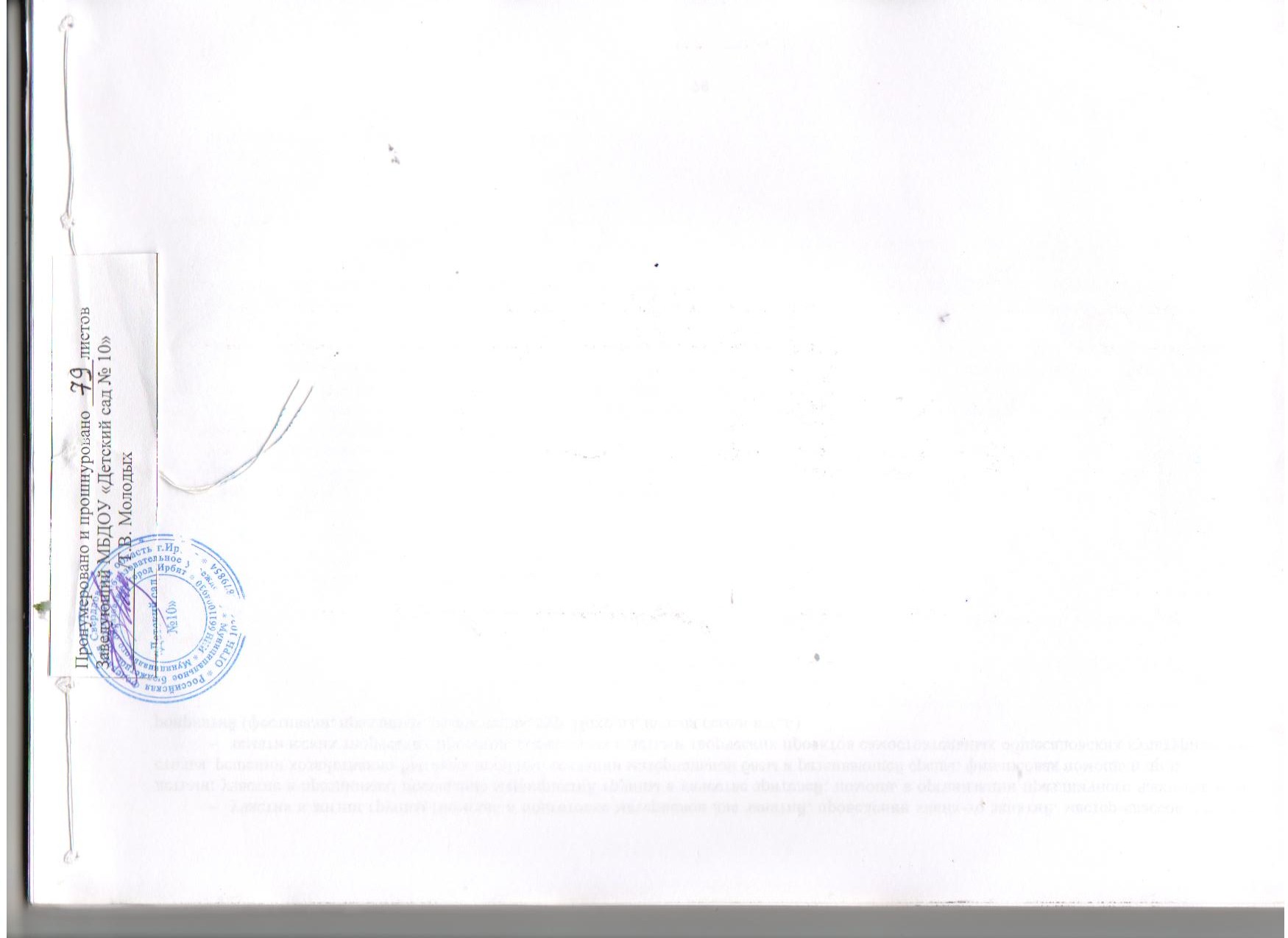 1.ЦЕЛЕВОЙ РАЗДЕЛ1.1.Пояснительная записка1.1.1.Цели и задачи реализации Программы1.1.2.Принципы и подходы к формированию Программы 1.1.3.Значимые для разработки и реализации Программы характеристики, в том числе характеристики особенностей развития детей дошкольного возраста1.2.Планируемые результаты освоения ПрограммыЧАСТЬ, ФОРМИРУЕМАЯ УЧАСТНИКАМИ ОБРАЗОВАТЕЛЬНЫХ ОТНОШЕНИЙ2.СОДЕРЖАТЕЛЬНЫЙ РАЗДЕЛ2.1.Описание образовательной деятельности в соответствии с направлениями развития ребенка, представленными в пяти образовательных областях2.2.Формы, способы, методы и средства реализации Программы с учётом возрастных и индивидуальных особенностей воспитанников, специфики их образовательных потребностей и интересов 2.3.Особенности образовательной деятельности разных видов и культурных практик2.4.Способы и направления поддержки детской инициативы2.5.Взаимодействие педагогического коллектива с семьями воспитанников2.6. Современные образовательные технологии воспитания и обучения детей дошкольного возраста2.7. Примерная циклограмма образовательной деятельностиЧАСТЬ, ФОРМИРУЕМАЯ УЧАСТНИКАМИ ОБРАЗОВАТЕЛЬНЫХ ОТНОШЕНИЙ3.ОРГАНИЗАЦИОННЫЙ РАЗДЕЛ3.1. Организация развивающей предметно - пространственной среды3.2. Материально - техническое обеспечение 3.3. Режим дня и распорядок, структура НОД3.4. Особенности традиционных событий, праздников, мероприятий3.5. Програмно - методический комплексЧАСТЬ, ФОРМИРУЕМАЯ УЧАСТНИКАМИ ОБРАЗОВАТЕЛЬНЫХ ОТНОШЕНИЙ4. ДОПОЛНИТЕЛЬНЫЙ РАЗДЕЛПрезентация рабочей Программы ГруппаВозраст детейКоличествоМальчикиДевочкиНаполняемость по нормамФактическая наполняемостьСтаршая группа № 55-6 лет2214(64%)8(36%)23(100%)22(96%)СодержаниеСовместная деятельностьРежимные моментыСамостоятельная деятельность1.Социализация, развитие общения, нравственное воспитаниеИнтегрированная деятельность, упражнения, игры (дидактические, подвижные), рассматривание, наблюдение, чтение, беседа, досугИгровые упражнения, объяснение, рассматривание, напоминаниеИгры (дидактические, развивающие, подвижные)2.Ребенок в семье и сообществе, патриотическое воспитаниеИгровые занятия с использованием полифункционального игрового оборудования, игровые упражнения, игры (дидактические, подвижные), чтение, беседа, досугИгровые упражнения, напоминание, объяснение, наблюдениеразвивающие игры.Игры (дидактические, развивающие, подвижные)3.Самообслуживание, самостоятельность, трудовое воспитаниеСюжетно-ролевая игра, игровые обучающие ситуации, наблюдение, целевые прогулки, развивающие игры, ситуативный разговор, чтение, беседы, труд в уголке природыСюжетно-ролевая игра, игровые обучающие ситуации, рассматривание, наблюдение, беседа, трудовые поручение, дежурствоСюжетно-ролевая игра, наблюдение4.Формирование основ безопасностиНаблюдение, дидактические игрыРассматривание, беседа, игровые обучающие ситуации, проблемные ситуации, показ презентацийНаблюдение на прогулке, рассматривание, беседа, игровые упражнения, объяснение, напоминаниеИгры (дидактические, развивающие, подвижные), сюжетно-ролевая играСодержаниеСовместная деятельностьРежимные моментыСамостоятельная деятельность1.Формирование элементарных математических представленийИнтегрированная деятельность,упражнения, игры (дидактические, развивающие, подвижные),рассматривание, наблюдение, чтениеИгровые упражнения,объяснение, наблюдениеИгры (дидактические, развивающие, подвижные)2.Познавательно-исследовательскаядеятельностьОбучение в условиях специально оборудованной полифункциональной интерактивной среде,игровые занятия с использованием полифункционального игрового оборудования, интегрированная деятельность, игровые упражнения,игры (дидактические, подвижные),игры - экспериментированияИгровые упражнения, обследование, наблюдение, наблюдение на прогулке, развивающие игрыИгры (дидактические, развивающие, подвижные), игры экспериментирования, игры с использованием дидактических материала, наблюдение3.Приобщение к социокультурным ценностямСюжетно-ролевая игра,игровые обучающие ситуации, наблюдение, целевые прогулки, развивающие игры,целевые прогулки, рассказ, беседы,показ презентацийСюжетно-ролевая игра,развивающие игры, беседаСюжетно-ролевая игра,рассматривание, наблюдение,игры (дидактические, развивающие, подвижные)4.Ознакомление с миром природыИгровые занятия с использованием, полифункционального игрового оборудования, интегрированная деятельность, наблюдение, игры-эксперименты, дидактические игры, труд в уголке природы, рассматривание, беседа,показ презентацийТрудовые поручения,наблюдение на прогулке,обследование, рассматривание, беседаИгры (дидактические, развивающие, подвижные), игры-экспериментирования СодержаниеСовместная деятельностьРежимные моментыСамостоятельная деятельность1.Развитие речиИнтегрированная деятельностьИгровые занятия с использованием полифункционального игрового оборудованияУпражнения, игры (дидактические, подвижные, развивающие), рассматривание,чтениеИгровые упражнения, объяснение, чтениеИгры (дидактические, развивающие, подвижные)2.Приобщение к художественной литературеИгровые занятия с использованием полифункционального игрового оборудования, игровые упражнения,игры (дидактические, подвижные, развивающие), рассматривание, беседа, игра-драматизация,хороводная игра с пениемИгровые упражнения, объяснение, развивающие игры, беседы, чтениеИгры (дидактические, развивающие, подвижные), игры-драматизацииСодержаниеСовместная деятельностьРежимные моментыСамостоятельная деятельность1.Приобщение к искусствуИнтегрированная деятельность, игры (дидактические, развивающие), рассматривание, наблюдение, чтение, играИгровые упражнения, рассматривание, наблюдение, беседы, чтениеИгры (дидактические, развивающие, подвижные)2.Изобразительная деятельностьИгровые занятия с использованием полифункционального игрового оборудования, игровые упражнения, игры дидактические, показ, игры - экспериментирования, беседы, рассматривание, упражнения, показ презентацийИгровые упражнения, объяснение, обследование, наблюдение, развивающие игры, беседыИгры (дидактические, развивающие, подвижные)3.Конструктивно-модельная деятельностьИгровые занятия с использованием полифункционального игрового оборудования, игровые обучающие ситуации, наблюдение, конструирование, развивающие игрырассказ, беседы, показСюжетно-ролевая игра,игровые обучающие ситуации,рассматривание, наблюдение,конструирование, рассказ,беседаСюжетно-ролевая игра, рассматривание, наблюдение, конструирование4.Музыкальная деятельностьСлушание музыкальных произведений, экспериментирование со звуками, музыкально-дидактические игры, совместное пение, показ, рассматривание, досуг, упражнения, показ презентацийСлушание музыкальных произведений, музыкально-дидактические игры, беседаМузыкально-дидактические игрыСодержаниеСовместная деятельностьРежимные моментыСамостоятельная деятельность1.Формирование начальных представлений о здоровом образе жизниИнтегрированная деятельностьИгровые занятия с использованием полифункционального игрового оборудования, упражнения, игры (дидактические, развивающие подвижные), рассматривание, чтение, упражнения, беседы, рассказ, показ презентаций, игры - экспериментирования, досугИгровые упражнения, объяснение,показ, сюжетно-ролевая игра,беседы, чтение, напоминаниеИгры (дидактические, развивающие, подвижные), сюжетно-ролевая игра2.Физическая культураИгровые занятия с использованием полифункционального игрового оборудования, игровые упражнения, игры подвижные,показ, беседа, рассказИгровые упражнения, напоминание, объяснение,подвижные игры, беседыИгры подвижныеНазвание деятельностиВидыСодержаниеИгровая деятельность – форма активности ребенка, направленная не на результат, а на процесс действия и способы его осуществления, характеризующаяся принятием ребенком условной (в отличие от его реальной жизненной) позиции.Творческие игры- режиссерские (на основе готового содержания, предложенного взрослым; по мотивам литературных произведений; с сюжетами, самостоятельно придуманными детьми);- сюжетно-ролевые;- игры-драматизации;- театрализованные;- игры со строительным материалом (со специально созданным материалом: напольным и настольным строительным материалом, строительными наборами, конструкторами и т.п.;  с природным материалом; с бросовым материалом);- игра-фантазирование;- импровизационные игры-этюды.Игровая деятельность – форма активности ребенка, направленная не на результат, а на процесс действия и способы его осуществления, характеризующаяся принятием ребенком условной (в отличие от его реальной жизненной) позиции.Игры с правиламидидактические (по содержанию: математические, речевые, экологические; по дидактическому материалу: игры с предметами, настольно-печатные, словесные (игры-поручения, игры-беседы, игры-путешествия, игры-предположения, игры-загадки);подвижные (по степени подвижности: малой, средней и большой подвижности; по преобладающим движениям: игры с прыжками, с бегом, лазаньем и т.п.; по предметам: игры с мячом, с обручем, скакалкой и т.д.);развивающие;музыкальные;компьютерные (основанные на сюжетах художественных произведений; стратегии; обучающие).Познавательно-исследовательская деятельность – форма активности ребенка, направленная на познание свойств и связей объектов и явлений, освоение способов познания, способствующая формированию целостной картины мира.экспериментирование;исследование;моделирование: замещение, составление моделей, деятельность с использованием моделей; по характеру моделей: предметное моделирование, знаковое моделирование, мысленное моделирование.Коммуникативная деятельность – форма активности ребенка, направленная на взаимодействие с другим человеком как субъектом, потенциальным партнером по общению, предполагающая согласование и объединение усилий с целью налаживания отношений и достижения общего результата. Формы общения со взрослым:ситуативно-деловое; внеситуативной-познавательное; внеситуативно-личностное.Коммуникативная деятельность – форма активности ребенка, направленная на взаимодействие с другим человеком как субъектом, потенциальным партнером по общению, предполагающая согласование и объединение усилий с целью налаживания отношений и достижения общего результата. Формы общения со сверстником: эмоционально-практическое; внеситуативно-деловое;Двигательная деятельность - форма активности ребенка, позволяющая ему решать двигательные задачи путем реализации двигательной функции.Гимнастикаосновные движения (ходьба, бег, метание, прыжки, лазанье, равновесие);строевые упражнения;танцевальные упражнения.с элементами спортивных игр:летние виды спорта;зимние виды спорта.Двигательная деятельность - форма активности ребенка, позволяющая ему решать двигательные задачи путем реализации двигательной функции.Игрыподвижные;с элементами спорта.Катание на самокате, санках, велосипеде, ходьба на лыжах и др.Трудовая деятельность – это форма активности ребенка, требующая приложения усилий для удовлетворения физиологических и моральных потребностей и приносящая конкретный результат, который можно увидеть/потрогать/почувствовать. самообслуживание;хозяйственно-бытовой труд;труд в природе;ручной труд.Продуктивная деятельность (конструирование и изобразительная деятельность) – форма активности ребенка, в результате которой создается материальный или идеальный продукт.Рисование, лепка, аппликация:предметные;сюжетные;декоративные.Продуктивная деятельность (конструирование и изобразительная деятельность) – форма активности ребенка, в результате которой создается материальный или идеальный продукт.Художественный труд:аппликация;конструирование из бумаги.Продуктивная деятельность (конструирование и изобразительная деятельность) – форма активности ребенка, в результате которой создается материальный или идеальный продукт.Конструирование:из строительных материалов;из коробок, катушек и другого бросового материала;из природного материала.Музыкально-художественная деятельность – это форма активности ребенка, дающая ему возможность выбирать наиболее близкие и успешные в реализации позиции: слушателя, исполнителя, сочинителя.восприятие музыкивокальное, инструментальноеМузыкально-художественная деятельность – это форма активности ребенка, дающая ему возможность выбирать наиболее близкие и успешные в реализации позиции: слушателя, исполнителя, сочинителя.Исполнительство (вокальное, инструментальное):пение, музыкально-ритмические движения, игра на детских музыкальных инструментах;Музыкально-художественная деятельность – это форма активности ребенка, дающая ему возможность выбирать наиболее близкие и успешные в реализации позиции: слушателя, исполнителя, сочинителя.творчество (вокальное, инструментальное):пение, музыкально-ритмические движения, музыкально-игровая деятельность, игра на музыкальных инструментах. Восприятие художественной литературы - форма активности ребенка, предполагающая не пассивное созерцание, а деятельность, которая воплощается во внутреннем содействии, сопереживании героям, в воображаемом перенесении на себя событий, «мысленном действии», в результате чего возникает эффект личного присутствия, личного участия в событиях.чтение (слушание);обсуждение (рассуждение);рассказывание (пересказывание), декламация;разучивание;ситуативный разговор.Образовательная областьНаправления поддержки детской инициативыФизическое развитиеСоздание условий для свободного выбора детьми двигательной деятельности участников совместной деятельности; недерективная помощь детям, поддержка детской инициативы и самостоятельности в разных видах двигательной деятельности; создание ситуации успеха.Социально-коммуникативное развитиеУважительное отношение к ребёнку; создание условий для свободного выбора детьми деятельности, участников совместной деятельности, материалов; создание условий для принятия детьми решений, выражение своих чувств и мыслей; поддержка самостоятельности в разных видах деятельности (игровой, исследовательской, проектной, познавательной); словесное поощрение; стимулирование детской деятельности; повышение самооценки; создание ситуации успеха.Познавательное развитиеУважительное отношение к ребёнку; создание условий для свободного выбора детьми деятельности, участников совместной деятельности, материалов; создание условий для принятия детьми решений, выражение своих чувств и мыслей; поддержка самостоятельности в разных видах деятельности (игровой, исследовательской, проектной, познавательной); словесное поощрение; стимулирование детской деятельности; повышение самооценки; создание ситуации успехаРечевое развитиеСоздание речевой ситуации; создание успеха; поощрения; участие в речевых играх; конкурсы;Создание предметно – развивающей среды.Художественно-эстетическое развитиеНепосредственное общение с каждым ребенком, уважительное отношение к каждому ребенку к его чувствам и потребностям, создание условий для свободного выбора детьми деятельности, создание условий для принятия детьми решений, выражение своих чувств и мыслей, поддержка детской инициативы и самостоятельности в разных видах деятельности, создание условий для овладения культурными средствами деятельности, организация видов деятельности, способствующих художественно-эстетическому развитию детей, проектная деятельность.МесяцНазвание мероприятияФормаСентябрь1. «Лучшие на свете впечатления о лете!»2. «Особенности развития ребенка 5-6 лет»3. «Еще раз о правах ребенка»4. «В гостях у осени»5. «Как мы укрепляем здоровье в своей семье»6. «Ребенок и родитель»8. «Как провести с ребенком выходные».9. «Возрастные особенности детей 5-6 лет» ФотовыставкаКонсультацияСтендСовместный досугАнкетированиеБеседаШирмаРодительское собраниеОктябрь1. «Распечатка комплексов упражнений по профилактике плоскостопия для использования их в домашних условиях»
2. «Чем опасно плоскостопие»3. «Поощрять или наказывать»4. «Осень золотая» «Краски осени»5. «Игровой уголок вашего ребенка в семье»6. «Небольшие тексты колыбельных песен»7. «Ошибка семейного воспитания!»Памятка КонсультацияПапка-передвижкаКонкурс семейных поделок.Оформление фотовыставки«Родительский дневничок»Мозговой штурм.Ноябрь1.«Все о развитие детской речи» (Центр «Здоровейка»)2. «Тревожный ребенок»3. «Равноправная роль отца и матери в воспитании ребёнка»4. «Осень шляпку подарила»5. «Откуда опасность?»6. «В гостях у сказки вместе с мамой», посвященное Дню матери.7. «Вместе с мамочкой моей»8. «Изготовление кормушек для птиц»9. «Никогда не забывай, на дороге не играй!»КонсультацииРекомендацииУстный журналВыставка с презентацией и фотосессиейТестированиеРазвлечение, чаепитие вместе с мамами.ФотовыставкаУчастие в акции «Птичья столовая»Информационные листыДекабрь1. «Игры детей старшего возраста!  2. «Игрушки на елку своими руками»2. «Правила пожарной безопасности»3. «Чесночницы – одна из мер профилактики вирусных инфекций».4. «Роль семьи в формировании навыков самообслуживания»5. «Формирование гигиенических навыков и привычек»6. «Зимушка – зима»7. «С Новым годом, с новым счастьем!»8. «Организация двигательной активности детей в в9. «А у нас Новый год!»«Изготовление костюмов для детей к Новому году» Участие родителей в утреннике.Родительское собрание. Мастер -классИнструктажБеседа, изготовлений чесночниц.Анкетирование,КонсультацииПапка-передвижкаИзготовление праздничной стенгазеты, поздравление родителейИндивидуальные беседыТрудовой десантЯнварь1. «Здоровая семья – здоровый малыш»2. «Здоровый образ жизни».3. «Опыты и эксперименты с детьми зимой»4. «Родительские заповеди»5. «Снежный городок»6. «Игры детей на свежем воздухе зимой»7. «Писатели о животных»8. «Новый год семейный праздник»БеседаАнкетированиеПапка-передвижкаПамятка для родителей.День добрых делКонсультацииВыставка книгСоздание коллажа семейных фотографий новогоднего праздника.Февраль2. «Профилактика детского травматизма зимой»3. «Надежный друг- мой папа папы»4. «Нетрадиционная техника рисования в развитии младшего дошкольника».5. «Закаливание в семье»6. «Ветрянка – что это?»7. «Дети - наша общая забота»8. «Придумай рассказ или сказку в картинках»9. «Наши увлечения»10.Тематическое развлечение «Самый лучший папа мой»КонсультацииФотовыставкаИзготовление стенгазетыСоветы врачаШирмаКонсультацияДомашнее заданиеПоделки родителей и детейМарт1.«Мамочка любимая моя»2. «Мамины помощники»3. «Светофор», «Азбука пешеходов»4.Встреча с интересными людьми5. «Как приучить ребенка к аккуратности»5. « Невроз у детей».6. «Как заинтересовать ребенка физкультурой»7. «Гигиена одежды вашего ребёнка»Праздник, посвященный дню 8 мартаФотогазета с рассказами о мамахШирмаКруглый столКонсультацияЦентр «Здоровейка»КонсультацииКонсультацияСоветы медсестрыАпрель1. «Весну встречаем-здоровье телом наполняем»2. «Дисциплина на улице - залог безопасности»3. «Рисование нетрадиционными способами с детьми »4. «Музей народного быта»5. «Юные экологи»6. «Весна»Спортивный досуг с родителямиКонсультацииБеседаСовместный поход в музейРекомендацииФотовыставкаМай1. «Наши достижения за год»
2. «Лето - жаркая пора»4. «Будьте бдительны на улицах города»5. «Благоустройство и озеленение участка»6. «Нужен ли ребенку дневной сон»7. «Наказание и поощрение»8. «Год -пароход «фотомонтаж о интересных моментах из жизни за год9. «Вот и стали мы на год взрослее»Родительское собраниеПапка-передвижка. Сан бюллетеньБеседа по ПДДСубботникКонсультацииИндивидуальные консультацииФотогалереяЧаепитиеТехнологияЭлемент технологииЦельЗдоровье сберегающие технологииАроматерапия (в системе оздоровления дошкольников)Гимнастика для глазТочечный массаж (дети с частыми ОРЗ)Целью здоровье сберегающих технологий является обеспечение ребенку возможности сохранения здоровья, формирование у него необходимых знаний, умений, навыков по здоровому образу жизни.Выделяют (применительно к ДОУ) следующую классификацию здоровьесберегающих технологий:медико-профилактические (обеспечивающие сохранение и приумножение здоровья детей под руководством медицинского персонала в соответствии с медицинским требованиями и нормами, с использованием медицинских средств - технологии организации мониторинга здоровья дошкольников,  контроля за питанием детей, профи­лактических мероприятий, здоровьесберегающей среды в ДОУ);физкультурно-оздоровительные (направленные на физическое развитие и укрепление здоровья ребенка - технологии развития физических качеств, закаливания, дыхатель­ной гимнастики и др.);обеспечения социально-психологического благополучия ребенка (обеспечивающие психическое и социальное здоровье ребенка и направленные на обеспечение эмоциональной комфортности и позитивного психологического самочувствия ребенка в процессе общения со сверстниками и взрослыми в детском саду и семье; технологии психолого-педагогического сопровождения развития ребенка в педагогическом процессе ДОУ);здоровьесбережения и здоровьеобогащения педагогов (направленные на развитие культуры здоровья педагогов, в том числе культуры профессионального здоровья, на развитие потребности к здоровому образу жизни; сохранения и стимулирования здоровья (технология использования подвижных и спортивных игр, гимнастика (для глаз, дыхательная и др.), ритмопластика, динамические паузы, релаксация);образовательные (воспитания культуры здоровья дошкольников, личностно-ориентированного воспитания и обучения);обучения здоровому образу жизни (технологии использования физкультурных занятий, коммуникативные игры, проблемно-игровые (игротренинги, игротерапия), самомассаж); коррекционные (арт-терапия, технология музыкального воздействия, сказкотерапия, психогимнастики и др.)К числу здоровьесберегающих педагогических технологий следует отнести и педагогическую технологию активной сенсорно-развивающей среды, под которой понимается системная совокупность и порядок функционирования всех личностных инструментальных и методологических средств, используемых для достижения педагогических целей.Игровая технологияМетодика Воскобовича: игровизор, сказочные лабиринты игры, головоломки.Подвижные и хороводные игры с текстомСтроится как целостное образование, охватывающее определенную часть учебного процесса и объединенное общим содержанием, сюжетом, персонажем. В нее включаются последовательно:игры и упражнения, формирующие умение выделять основные, характерные признаки предметов, сравнивать, сопоставлять их;группы игр на обобщение предметов по определенным признакам;группы игр, в процессе которых у дошкольников развивается умение отличать реальные явления от нереальных;группы игр, воспитывающих умение владеть собой, быстроту реакции на слово, фонематический слух, смекалку и др.Составление игровых технологий из отдельных игр и элементов - забота каждого воспитателя.Обучение в форме игры может и должно быть интересным, занимательным, но не развлекательным. Для реализации такого подхода необходимо, чтобы образовательные технологии, разрабатываемые для обучения дошкольников, содержали четко обозначенную и пошагово описанную систему игровых заданий и различных игр с тем чтобы, используя эту систему, педагог мог быть уверенным в том, что в результате он получит гарантированный уровень усвоения ребенком того или иного предметного содержания. Безусловно, этот уровень достижений ребенка должен диагностироваться, а используемая педагогом технология должна обеспечивать эту диагностику соответствующими материалами.В деятельности с помощью игровых технологий у детей развиваются психические процессы.Игровые технологии тесно связаны со всеми сторонами воспитательной и образовательной работы детского сада и решением его основных задач. Некоторые современные образовательные программы предлагают использовать народную игру как средство педагогической коррекции поведения детей.Технология исследовательской деятельностиОпыты (экспериментирование)  «Лаборатория почемучкина»Цель исследовательской деятельности в детском саду - сформировать у дошколь-ников основные ключевые компетенции, способность к исследовательскому типу мышления.Надо отметить, что  при организации работы над творческим проектом воспитан-никам предлагается проблемная задача, которую можно решить, что-то исследуя или проводя эксперименты.Содержание познавательно-исследовательской деятельностиОпыты (экспериментирование)Состояние и превращение вещества.Движение воздуха, воды.Свойства почвы и минералов.Условия жизни растений.Коллекционирование (классификационная работа)Технологии проектной деятельности«Путешествие по карте»Цель: Развитие и обогащение социально-личностного опыта посредством включения детей в сферу межличностного взаимодействия.Классификация учебных проектов:«игровые» - детские занятия, участие в групповой деятельности (игры, народные танцы, драматизации, разного рода развлечения);«экскурсионные», направленные на изучение проблем, связанных с окружающей природой и общественной жизнью;«повествовательные», при разработке которых дети учатся передавать свои впечатления и чувства в устной, письменной, вокальной художественной (картина), музыкальной (игра на рояле) формах;«конструктивные», нацеленные на создание конкретного полезного продукта: сколачивание скворечника, устройство клумб.Информационно-коммуникационные технологииПрезентации ПроектыМир, в котором развивается современный ребенок, коренным образом отличается от мира, в котором выросли его родители. Это предъявляет качественно новые требования к дошкольному воспитанию как первому звену непрерывного образования: образования с использованием современных информационных технологий (компьютер, интерактивная доска, планшет).ИКТ в работе современного педагога:Подбор иллюстративного материала к занятиям и для оформления стендов, группы, кабинетов (сканирование, интернет, принтер, презентация).Подбор дополнительного познавательного материала к занятиям, знакомство со   сценариями праздников и других мероприятий.Оформление групповой документации, отчетов. Компьютер позволит не писать отчеты и анализы каждый раз, а достаточно набрать один раз схему и в дальнейшем только вносить необходимые изменения.Создание презентаций в программе Рower Рoint для повышения эффективности образовательных занятий с детьми и педагогической компетенции у родителей в процессе проведения родительских собраний.ТемаПрограммное содержаниеСодержаниеРАЗДЕЛ 1. УВЕРЕННОСТЬ В СЕБЕРАЗДЕЛ 1. УВЕРЕННОСТЬ В СЕБЕРАЗДЕЛ 1. УВЕРЕННОСТЬ В СЕБЕИзобрази себяПомочь ребенку лучше понять свое внешнее сходство с родителями и отличие от нихУпражнение приветствие Рассматривание автопортретов русских художниковРисование «Мой автопортрет»Игра «Составь портрет»Игра «Я-скульптор»Ритуал прощаниеУзнай по голосуПривлечь внимание детей к таком индивидуальной особенности детей, как голосУпражнение приветствие Игра «Телефонный разговор»Дидактическая игра «Кто позвал?»Ритуал прощаниеТы и твое имяРазвивать представления детей об имениУпражнение приветствие Игра «Имена»Игра «Ласковые слова»Упражнение «Постарайся отгадать»Рисунок Ритуал прощаниеЧто ты любишь поесть?Продолжать определять вкусы детейУпражнение приветствие Рисование «Любимое блюдо»Сюжетно-ролевая игра «Кафе»Игра «Смак»Игра Я и друзья»Ритуал прощаниероба на вкус и запахОпределять с детьми их предпочтения во вкусах и запахахУпражнение приветствие Игра «Путешествие в страну запахов»Игра «Любимый запахРитуал прощаниеЧто ты хочешь носить?Определять предпочтения в одеждеУпражнение приветствие Демонстрация одеждыИгра «Я-модельер»Игра «История костюма»Презентация своей одеждыРитуал прощаниеЧто ты умеешь делать?Определять вместе умения и предпочтения детей в разных видах деятельностиУпражнение приветствие Изготовление елочных игрушекРитуал прощаниеКакой ты, что тебе нравится?Развивать индивидуальностьУпражнение приветствие Фотографии детейИзготовление альбома «Что я люблю»Ритуал прощаниеКрасивое-безобразноеОпределить вместе, что красиво, что нетУпражнение приветствие Рассказ В. Сухомлинского «Что лучше?»Рисование своей сказки о «красивом» и «безобразном»Игра «Мир красоты»Ритуал прощаниеРобкийЗнакомить с чувством робостьУпражнение приветствие Упражнение «Волшебный стул смелости»Игра с зеркалом «Похвали себя»Игра «Скажи другу комплимент»Ритуал прощаниеСмелыйЗнакомить с понятием -смелыйУпражнение приветствие Чтение книги В. Маяковского что такое плохо»Чтение Рассказа Л.Толстого «Котенок»Игра «Спасаем Мишку» «Что такое хорошо иРитуал прощаниеРАЗДЕЛ 2. ЧУВСТВА, ЖЕЛАНИЯ, ВЗГЛЯДЫРАЗДЕЛ 2. ЧУВСТВА, ЖЕЛАНИЯ, ВЗГЛЯДЫРАЗДЕЛ 2. ЧУВСТВА, ЖЕЛАНИЯ, ВЗГЛЯДЫМимические признаки эмоцийРазвивать представления о мире эмоций и чувствУпражнение приветствие Этюд «Догадайся, что произошло»Изготовление карточек с изображением эмоцийИгра «Мои ощущения»Мимическая гимнастикаПодвижная игра «Что мы делали не скажем, а что делали покажем»Ритуал прощаниеТвои поступки и чувства другихУчить детей распознавать по внешним признакам различные настроения и эмоциональные состояния и анализировать их причиныУпражнение приветствие Игра «Я разведчик»Упражнение «Я справлюсь»Ритуал прощаниеСпорящие лицаПродолжать учить детей распознавать различные эмоции по выражению лицаУпражнение приветствие Лото «Спорящие лица»Изготовление масок с сердитым выражением лицаРитуал прощаниеГореПомочь понять, что такое горе, учить справляться с этим чувствомУпражнение приветствие Чтение сказки «Волк и семеро козлят»Когда я грустил (рассказы детей)Игра «Море волнуется»Этюд «Северный полюс»Ритуал прощаниеРАЗДЕЛ 3. СОЦИАЛЬНЫЕ НАВЫКИРАЗДЕЛ 3. СОЦИАЛЬНЫЕ НАВЫКИРАЗДЕЛ 3. СОЦИАЛЬНЫЕ НАВЫКИЯ считаю себя хорошимПродолжить развивать представления о том, что такое дружбаУпражнение приветствие Чтение К.Ушинского «Вместе тесно, а врозь скучно»Рисование «Мой друг»Игра «Скажи соседу комплимент»Игра «Ласковые имена»Ритуал прощаниеС кем я дружуПознакомить детей с качествами, помогающими и мешающими дружбе, научить анализировать с этих позиций себя и своих знакомыхУпражнение приветствие Чтение С. Решетникова «Друг»Игра «Закончи фразу»Упражнение «Подари камешек»Игра «Приглашение»Ритуал прощаниеОдиночествоПомочь понять что такое одиночествоУпражнение приветствие Игра «Сбор рукопожатий»Игра «Скульптура»Ритуал прощаниеПортрет другаПомочь выделить и обобщить внешние и внутренние качестваУпражнение приветствие Аппликация «Портрет моего друга»Исполнение песни «Дружба крепкая»Ритуал прощаниеСсораСпособствовать осознанию причин ссорУпражнение приветствие Показ кукольного театра «Лиса и журавль»Этюд «Давай помиримся»Игра «Банк идей»Ритуал прощаниеДразнить, обижатьРазвивать добрые, теплые отношения между детьмиУпражнение приветствие Чтение русских народных дразнилокКукольный театр «бычок и лиса»Ритуал прощаниеКак можно объяснить все взрослымСпособствовать хорошим отношениям детей и взрослыхУпражнение приветствие Игра «Поручения-обращения»Рисования «Запреты»Упражнение «письмо родителям»Ритуал прощаниеВместе с друзьями Побеседовать с детьми об одиночестве, объяснить преимущества дружбы на примере коллективных игрУпражнение приветствие Чтение пословиц Чтение стихотворения Е.Серова «Нехорошая история»Игра «Парашут»Игра «Если нравиться тебе, то делай так»Настольные игры в микрогруппахРитуал прощаниеСовместные игрыОбъяснить детям, что делать что-то вместе не только интересно, но и трудно, так как нужно уметь договариватьсяУпражнение приветствие ЭстафетыКоллективный портрет группыРитуал прощаниеТемаРазвернутое содержание работыВарианты итоговыхмероприятийДень знаний(3-я–4-я неделиавгуста)Развивать у детей познавательную мотивацию, интерес к школе, книгам. Формировать дружеские, доброжелательные отношения между детьми. Продолжать знакомить с детским садом как ближайшим социальным окружением ребенка (обратить внимание на произошедшие изменения: покрашен забор, появились новые столы), расширять представления о профессиях сотрудников детского сада (воспитатель, помощник воспитателя, музыкальный руководитель, врач, дворник).Праздник«День знаний»Осень(1-я–4-я неделисентября)Расширять знания детей об осени. Про дол жать знакомить с сельскохозяйственными профессиями. Закреплять знания о правилах безопасного поведения в природе. Формировать обобщенные представления об осени как времени года, приспособленности растений и животных к изменениям в природе, явлениях природы. Формировать первичные представления об экосистемах, природных зонах. Расширять представления о неживой природе. Праздник «Осень».Выставка детскоготворчества.Я вырастуздоровым(1-я–2-я неделиоктября)Расширять представления о здоровье и здоровом образе жизни. Воспитывать стремление вести здоровый образ жизни. Формировать положительную самооценку. Закреплять знание домашнего адреса и телефона, имен и отчеств родителей, их профессий. Расширять знания детей о самих себе, о своей семье, о том, где работают родители, как важен для общества их труд.Открытый деньздоровья.День народногоединства(3-я неделя октября- 2-я неделяноября)Расширять представления детей о родной стране, о государственных праздниках; развивать интерес к истории своей страны; воспитывать гордость за свою страну, любовь к ней. Знакомить с историей России, гербом и флагом, мелодией гимна. Рассказывать о людях, прославивших Россию; о том, что Российская Федерация (Россия) - огромная многонациональная страна; Москва - главный город, столица нашей Родины.Праздник Деньнародного единства.Выставка детскоготворчества.Новый год(3-я неделяноября - 4-я неделядекабря)Привлекать детей к активному разнообразному участию в подготовке к празднику и его проведении. Содействовать возникновению чувства удовлетворения от участия в коллективной предпраздничной деятельности. Закладывать основы праздничной культуры. Развивать эмоционально положительное отношение к предстоящему празднику, желание активно участвовать в его подготовке. Поощрять стремление поздравить близких с праздником, преподнести подарки, сделанные своими руками. Знакомить с традициями празднования Нового года в различных странах.Праздник Новый год.Выставка детскоготворчества.Зима(1-я–4-я неделиянваря)Продолжать знакомить детей с зимой как временем года, с зимними видами спорта. Формировать первичный исследовательский и познавательный интерес через экспериментирование с водой и льдом. Расширять и обогащать знания об особенностях зимней природы (холода, заморозки, снегопады, сильные ветры), особенностях деятельности людей в городе, на селе; о безопасном поведении зимой.Праздник «Зима».Зимняя олимпиада.Выставка детскоготворчества.День защитникаОтечества(1-я–3-я неделифевраля)Расширять представления детей о Российской армии. Рассказывать о трудной, но почетной обязанности защищать Родину, охранять ее спокойствие и безопасность; о том, как в годы войн храбро сражались и защищали нашу страну от врагов прадеды, деды, отцы. Воспитывать детей в духе патриотизма, любви к Родине. Знакомить с разными родами войск (пехота, морские, воздушные, танковые войска), боевой техникой. Расширять гендерные представления, формировать в мальчиках стремление быть сильными, смелыми, стать защитниками Родины; воспитывать в девочках уважение к мальчикам как будущим защитникам Родины.Праздник23 февраля -День защитникаОтечества.Выставка детскоготворчества.Международныйженский день(4-я неделя февраля- 1-я неделямарта)Организовывать все виды детской деятельности (игровой, коммуникативной, трудовой, познавательно-исследовательской, продуктивной, музыкально-художественной, чтения) вокруг темы семьи, любви к маме, бабушке. Воспитывать уважение к воспитателям. Расширять гендерные представления, формировать у мальчиков представления о том, что мужчины должны внимательно и уважительноотноситься к женщинам. Привлекать детей к изготовлению подарковмамам, бабушкам, воспитателям. Воспитывать бережное и чуткое отношение к самым близким людям, потребность радовать близких добрыми делами.Праздник 8 Марта.Выставка детскоготворчества.Народная культура и традиции (2-я–4-я недели марта)Продолжать знакомить детей с народными традициями и обычаями, с народным декоративно-прикладным искусством (Городец, Полхов-Майдан, Гжель). Расширять представления о народных игрушках (матрешки - городецкая, богородская; бирюльки). Знакомить с национальным декоративно-прикладным искусством. Рассказывать детям о русской избе и других строениях, их внутреннем убранстве, предметах быта, одежды. Фольклорный праздник. Выставка детского творчества.Весна (1-я–2-я неделиапреля)Формировать обобщенные представления о весне как времени года, о приспособленности растений и животных к изменениям в природе. Расширять знания о характерных признаках весны; о прилете птиц; о связи между явлениями живой и неживой природы и сезонными видами труда; о весенних изменениях в природе (тает снег, разливаются реки, прилетают птицы, травка и цветы быстрее появляются на солнечной стороне, чем в тени).День Земли - 22 апреля. Выставка детского творчества. Праздник «Веснакрасна».День Победы (3-я неделя апреля - 1-я неделя мая)Воспитывать дошкольников в духе патриотизма, любви к Родине. Расширять знания о героях Великой Отечественной войны, о победе нашей страны в войне. Знакомить с памятниками героям Великой Отечественной войны.Праздник День Победы. Выставкадетского творчестваЛето (2-я–4-я недели мая)Формировать у детей обобщенные представления о лете как времени года; признаках лета. Расширять и обогащать представления о влиянии тепла, солнечного света на жизнь людей, животных и растений (природа «расцветает», созревает много ягод, фруктов, овощей; много корма для зверей, птиц и их детенышей); представления о съедобных и несъедобных грибах. Праздник «Лето». День защиты окружающей среды - 5 июня. Выставка детского творчества.№ п/пНаименование помещениеОборудование, материалы Количество1СпальняКровать22Стол1Стул1Шкаф для методических пособий22ПриемнаяШкаф для одежды5секционный5Банкетка2Стол журнальный1Шкаф для одежды1Полка для обуви13Санитарная комнатаУнитазы3Раковины3Шкаф для хранения инвентаря1Зеркало3Шкаф для полотенец22Водонагреватель14БуфетнаяСтол для посуды1Раковины2Сушка для посуды25ГрупповаяСтол обеденный12Стул детский24Игровой стеллаж2Шкаф для оборудования1Мольберт1Ширма 3х-рамочная1Магнитная доска2Столы для игр2Магнитофон 1Полочка для детских книг1Полка для игр1ЗоныЗоныЦентыМатериалы и оборудованияСпокойная Спокойная Центр книгиКниги по возрасту и сезонной тематике, книги познавательного характера, настольные игры с правилами, диванчик, столик.АктивнаяЦентр сюжетно-ролевых игрЦентр сюжетно-ролевых игрИгрушки транспортные (тележки, машины разных размеров и назначения).Игрушки, изображающие предметы труда и быта. Ролевые атрибуты к играм – имитациям и сюжетно – ролевым, отображающим простые жизненные ситуации и действия. (Например, «Шофер»).Зона для сюжетной игры – приготовление еды.Кукольный уголок: набор кукол Барби, домик для Барби с мебелью Мини-кухня: стол, стулья, диванчик, мини- плита, набор столовой и кухонной посуды. Магазин: весы, кассовый аппарат, атрибуты для игры: бутылочки маленьких размеров из пластика, фрукты, овощи.Больница, аптека; атрибуты для игры.Парикмахерская- салон красоты: атрибуты для игрыАктивнаяЦентр физического развитияЦентр физического развитияРазнообразные игрушки, стимулирующие двигательную активность: Мячи разного диаметра, кегли «Кегельбан», кольцеброс, Мишень-липучка, обруч, султанчики, ветрячки, флажки, ленты на кольцах, корригирующие дорожки, игра «Попади в цель», мешочки с крупой, дорожки-классики, дидактические игры «Спортивное домино» «Лото»АктивнаяЦентр безопасностиЦентр безопасностиМатериалы, связанные с тематикой по ОБЖ и ПДД (иллюстрации, игры).Макет улицы, «Светофор»Конструктор деревянный «Мой город»Набор спец. машинДидактические игры «Азбука пешехода», «Светофор»; «Дорожные знаки» и т.д.Иллюстрации и предметы, изображающие опасные Инструменты, набор картинок транспорт, лото по ПДД, Комплект карточек «Пожарная безопасность»Комплект карточек «Безопасность на дороге» Комплект карточек «ОБЖ безопасное общение»Уголок по ЮИД: дорожные знакиАктивнаяЦентр драматизацииЦентр драматизацииМагнитные сказки «Теремок», «Репка», Кукольный театр «Волк и лиса», варешковый театр. Театр малых форм пальчиковый «Красная шапочка», «Заюшкина избушка»Музыкальные инструменты для импровизации, дидактические игры «Что с начало, что потом» «Угадай-ка» «Зайцы» «Теремок» «Четвертый лишний».Иллюстрации муз инструментов.АктивнаяЦентр строительстваЦентр строительстваКубики большие деревянные, набор кубиков пластмассовых; конструктор «Лего»;Деловая Центр науки и естествознанияЦентр науки и естествознанияГеометрические плоскостные и объёмные фигуры.Набор магнитных фигурЛото, домино в картинках.Крупные геометрические конструкторы.Макет часовДомик с отверстиями и соответствующими вкладышами геометрических фигур.Мозаика (мелкая и крупная).Пазлы.Настольно-печатные игры по математике.Конструктор с буквами.Кубики с буквами.Набор магнитных букв.Настольно-печатные игры по развитию речи, логике и мышлению.Иллюстрации по патриотическому воспитанию.Книги и альбомы о России.Игра-лото «Скажи по-другому»Книги, иллюстрации, альбомы об Ирбите.Деловая Центр искусстваЦентр искусства Цветные карандаши, фломастеры, трафареты, раскраски, белая бумага, восковые мелки, Деловая Центр воды и пескаЦентр воды и пескаЁмкости для воды и песка, набор животных жарких стран, набор для экспериментирования с водой,Карточки для экспериментирования.Книжки по экспериментированию.Прочие материалы: мука, соль, свечи, сито, воронки, колбы.Приборы помощники: лупы, магниты, трубочки.Спец одежда: фартуки, нарукавники, резиновые перчатки.Природный материал: камни, ракушки, семена, листья, почва и т.дМини-музей: открытки, мелкие игрушки, изделия из ракушекКонструктор магнитныйРежимные моментыФормы организации Образовательного процессаВид деятельностиВремя в режиме дняДлительностьПрием детейИгры дидактические, настольно-печатные, сюжетно-ролевыеСамостоятельная и совместная со взрослым игровая деятельностьПознавательно-исследовательская конструктивная, коммуникативная деятельностьФизическая активность7.30-8.2050 минутПрием детейБеседы с детьмиКоммуникативная деятельность7.30-8.2050 минутПрием детейЭкскурсии по участку (теплое время года)Поисково-исследовательскаяКоммуникативная деятельность7.30-8.2050 минутПрием детейНаблюденияПоисково-исследовательскаяКоммуникативная деятельность7.30-8.2050 минутПрием детейГигиенические процедурыСамообслуживание7.30-8.2050 минутПрием детейДежурство в уголке природы и в столовойЭлементарно трудовая деятельность7.30-8.2050 минутПрием детейУтренняя гимнастикаФизическая активность8.20-8.3010 минутЗавтракФормирование культуры едыСамообслуживание8.30-8.5020 минутИграСамостоятельно игровая деятельность8.50-9.0010 минутПодготовка к занятиямЭлементарно трудовая деятельность8.50-9.0010 минутСпециально организованная образовательная деятельностьЗанятияКоллекционированиеРеализация проектовРешение ситуативных задачЧтение художественной и познавательной литературыДидактические и сюжетно-дидактические игрыКонструированиеПознавательно-исследовательская, конструктивная, изобразительная (продуктивная),музыкальная, коммуникативная, речевая, восприятие художественной литературы и фольклора, игровая, двигательная активность9:00–9.50(с учетом 10-минутного перерыва между занятиями, динамическими паузами на занятиях)50 минут(подсчет времени 50/50)Самостоятельная 
деятельностьСамостоятельная деятельность детей по интересамИгровая деятельностьКоммуникативная деятельность (общение)Конструирование9.50-10.15-25 минутПодготовка к прогулке, прогулкаКоллекционированиеРеализация проектовРешение ситуативных задачЧтение художественной и познавательной литературыНаблюдения и экскурсииБеседыЭлементарные опытыДидактические и сюжетно-дидактические игрыКонструированиеТруд в природеСамостоятельная и совместная со взрослыми игровая деятельность, Познавательно-исследовательская, Коммуникативная,Конструктивная, Изобразительная (продуктивная), Элементарная трудовая деятельность, Восприятие художественной литературы и фольклора,Физическая активность10.15-12.252 час10 минутСамостоятельная деятельностьСамостоятельная деятельность детей по интересамИгровая деятельность Элементарный труд (дежурство), Коммуникативная деятельность (общение)12.25-12.4015 минутПодготовка к обеду. ОбедФормирование культуры едыСамообслуживание12.40-13.1030 минутСонВоспитание навыков здорового образа жизниВоспитание навыков здорового образа жизни13.10-15.001 час 50 минутПостепенный переход от сна к бодрствованиюГимнастика пробужденияФизическая активность 15.00=15.2525 минутПостепенный переход от сна к бодрствованиюЗакаливающие процедурыВоспитание навыков здорового образа жизни15.00=15.2525 минутПостепенный переход от сна к бодрствованиюИграСамостоятельная игровая деятельность 15.00=15.2525 минутПодготовка к полднику, полдникФормирование культуры едыСамообслуживание15.25-15.4015 минутСовместная деятельность педагога с детьмиИгра сюжетно-ролевая, Сюжетно-дидактическая, Дидактическая, Чтение художественной литературыИгровая, коммуникативная деятельность, восприятие художественной литературы15.40-16.1030 минутСовместная со взрослым образовательная деятельностьМастерская, коллекционирование, Беседы, чтение художественной и Познавательной литературы, Тематические досуги (игровые, Физкультурные, познавательные, Театрализованные, музыкальные и т. д.), реализация проектовИзобразительная (продуктивная), Музыкальная, игровая, познавательно-Исследовательская, конструктивная, Игровая деятельность16.10-16.4030 минутПодготовка к прогулке, прогулкаКоллекционированиеРеализация проектовРешение ситуативных задачДидактические, сюжетно-Дидактические, подвижные, Сюжетно-ролевые игрыКонструированиеТруд в природеСамостоятельная и совместная со взрослыми игровая деятельность, Познавательно-исследовательская, Конструктивная, коммуникативная, 
Элементарная трудовая деятельность, Восприятие, физическая активность16.40-18.001час 20минУход детей домойУход детей домойУход детей домойУход детей домой18.00Общий подсчёт времениНа занятияНа занятия50 минут50 минутОбщий подсчёт времениНа самостоятельную деятельностьНа самостоятельную деятельность50 минут50 минутОбщий подсчёт времениНа прогулкуНа прогулку3часа 30 минут3часа 30 минутОбщий подсчёт времениНа игру (без учета времени игр на прогулке и в перерывах между занятиями)На игру (без учета времени игр на прогулке и в перерывах между занятиями)2 часа 10 минут2 часа 10 минутДлительность времени на самостоятельную деятельность не менее – 3 часов в течение дня.Длительность времени на прогулку – 2,5 – 3 часов в течение дняДлительность времени на самостоятельную деятельность не менее – 3 часов в течение дня.Длительность времени на прогулку – 2,5 – 3 часов в течение дняДлительность времени на самостоятельную деятельность не менее – 3 часов в течение дня.Длительность времени на прогулку – 2,5 – 3 часов в течение дняДлительность времени на самостоятельную деятельность не менее – 3 часов в течение дня.Длительность времени на прогулку – 2,5 – 3 часов в течение дняДлительность времени на самостоятельную деятельность не менее – 3 часов в течение дня.Длительность времени на прогулку – 2,5 – 3 часов в течение дняРежимные моментыФормы организации Образовательного процессаВид деятельностиВремя в режиме дняДлительностьПрием детейИгры (дидактические, настольно-печатные, сюжетно-ролевые, подвижные)Самостоятельная и совместная со взрослым игровая деятельностьПознавательно-исследовательская конструктивная, коммуникативная деятельностьФизическая активность7.30-8.2050 минутПрием детейБеседы с детьмиКоммуникативная деятельность7.30-8.2050 минутПрием детейЭкскурсии по участку(теплое время года)Поисково-исследовательская коммуникативная деятельность7.30-8.2050 минутПрием детейНаблюденияПоисково-исследовательская коммуникативная деятельность7.30-8.2050 минутПрием детейГигиенические процедурыСамообслуживание7.30-8.2050 минутПрием детейДежурство в уголке природы, в столовойЭлементарная трудовая деятельность7.30-8.2050 минутПрием детейУтренняя гимнастикаФизическая активность8.20 - 8.3010 минутЗавтракФормирование культуры едыСамообслуживание8.35 - 8.5015 минутИграСамостоятельно игровая деятельность8.50-9.0010 минутПодготовка к занятиямЭлементарная трудовая деятельность8.50-9.0010 минутСпециально организованная деятельностьЗанятияКоллекционированиеРеализация проектовРешение ситуативных задачЧтение художественной и познавательной литературыДидактические и сюжетно-дидактические игрыКонструированиеПознавательно-исследовательская, Конструктивная, Изобразительная (продуктивная)Музыкальная, Коммуникативная, Речевая, Восприятие художественной литературы и фольклора, игровая, Двигательная активность9:00–9:50(с учетом 10-минутного перерыва между занятиями, динамическими паузами на занятиях)50 минут(подсчет времени 50/50)Самостоятельная деятельностьСамостоятельная деятельность детей по интересамИгровая деятельность, Коммуникативная деятельность общение), конструирование9.50-10.0010 минутПодготовка к прогулке, прогулкаЗанятияКоллекционированиеРеализация проектовРешение ситуативных задачЧтение художественной и познавательной литературыНаблюдения и экскурсииБеседыЭлементарные опытыДидактические и сюжетно-дидактические игрыКонструированиеТруд в природеСамостоятельная и совместная со взрослыми игровая деятельность, Познавательно-исследовательская, Коммуникативная, конструктивная, Изобразительная (продуктивная), Элементарная трудовая деятельность, Восприятие художественной литературы и фольклора, физическая активность10.00 - 12.452 часа 45 минутСамостоятельная деятельностьСамостоятельная деятельность детей по интересамИгровая деятельностьЭлементарный труд (дежурство), Коммуникативная деятельность (общение)12.45 – 13.0015 минутПодготовка к обеду. ОбедФормирование культуры едыСамообслуживание13.00 -13.3535 минутСонВоспитание навыков здорового образа жизниВоспитание навыков здорового образа жизни13.35 - 15.201 час 45 минутПостепенный переход от сна к бодрствованиюГимнастика пробужденияФизическая активность 15.20-15.3010 минутПостепенный переход от сна к бодрствованиюЗакаливающие процедурыВоспитание навыков здорового образа жизни15.20-15.3010 минутПостепенный переход от сна к бодрствованиюИграСамостоятельная игровая деятельность15.20-15.3010 минутПодготовка к полднику, полдникФормирование культуры едыСамообслуживание15.30 – 15.5020 минутСовместная деятельность педагога с детьмиИгры; сюжетно-ролеваяСюжетно-дидактическаяДидактическаяВосприятие художественной литературыИгровая Коммуникативная деятельностьВосприятие художественной литературы15.55-16.1520 минутСовместная со взрослым образовательная деятельностьМастерская Коллекционирование, Беседы, Чтение художественной и познавательной литературы, Тематические досуги (игровые, физкультурные, познавательные, театрализованные, музыкальные и т. д.), реализация проектовИзобразительная (продуктивная), Музыкальная,Игровая, Познавательно-исследовательская, Конструктивная, Игровая деятельность16.15 – 16.4025 минутПодготовка к прогулке, прогулкаКоллекционированиеРеализация проектовРешение ситуативных задачДидактические, сюжетно-дидактические, сюжетно-ролевые, подвижные игрыКонструированиеТруд в природеСамостоятельная и совместная со взрослыми игровая деятельность, Познавательно-исследовательская, Конструктивная, Коммуникативная, Элементарная трудовая деятельность, Восприятие, Физическая активность16.15-18.001 час 45 минутУход детей домойУход детей домойУход детей домой18.00Общий подсчет времениНа занятияНа занятия40 минут40 минутОбщий подсчет времениНа самостоятельную деятельностьНа самостоятельную деятельность50 минут50 минутОбщий подсчет времениНа прогулкуНа прогулку4 часа 15 минут4 часа 15 минутОбщий подсчет времениНа игру (без учета времени игр на прогулке и в перерывах между занятиями)На игру (без учета времени игр на прогулке и в перерывах между занятиями)2 часа 10 минут2 часа 10 минутКоличество занятий в неделю (учебного времени в минутах)Общее время в неделю25 мин * 13НОД= 325 мин5 часов 25 минФормы организации обр. процессаОбразовательная область, 
направлениеКоличестввоДень неделиДень неделиДень неделиДень неделиДень неделиФормы организации обр. процессаОбразовательная область, 
направлениеКоличестввоПонедельникВторникСредаЧетвергПятницаЗанятие (на любом 
занятии решаются 
задачи социально-
коммуникативного 
развития детей)Познавательное развитие (ФЭМП, ознакомление с окружающим миром (ОМ), конструирование (К))3ФЦКМФЦКМ ФЭМПЗанятие (на любом 
занятии решаются 
задачи социально-
коммуникативного 
развития детей)Речевое развитие (развитие речи (РР), подготовка к обучению грамоте (Г), восприятие художественной литературы и фольклора (ХЛ))2РР РРЗанятие (на любом 
занятии решаются 
задачи социально-
коммуникативного 
развития детей)Художественно-эстетическое развитие (рисование (Р), лепка (Л), аппликация (А), художественный труд (ХТ), музыка (М))5МРЛ/АР/МЗанятие (на любом 
занятии решаются 
задачи социально-
коммуникативного 
развития детей)Физическое развитие (физкультура (Ф), 3ФФП ФБеседа, загадка, разговорБеседа, загадка, разговор 5+++++Мастерская Мастерская 3++ +Чтение художественной и познавательной литературыЧтение художественной и познавательной литературы 5+++++Экспериментирование и наблюдениеЭкспериментирование и наблюдение 3 + ++ИграИгра 5+++++Решение ситуативных задачРешение ситуативных задач 4 + ++ +Работа в книжном уголкеРабота в книжном уголке 5+++++№ п/п1.День знаний2.Осенины3.День воспитателя4.День музыки (1 октября)5.День народного единства (4 ноября)6.День ребенка (20 ноября)7.День матери (27 ноября).8.Новый год9.День защитника отечества10.Масленица11.8 марта12.День смеха (1 апреля)13.День космоса (12 апреля)14.Пасха15.День труда (1 мая)16.День Победы (9 мая)17.День защиты детей (1 июня)18.День России (12 июня)